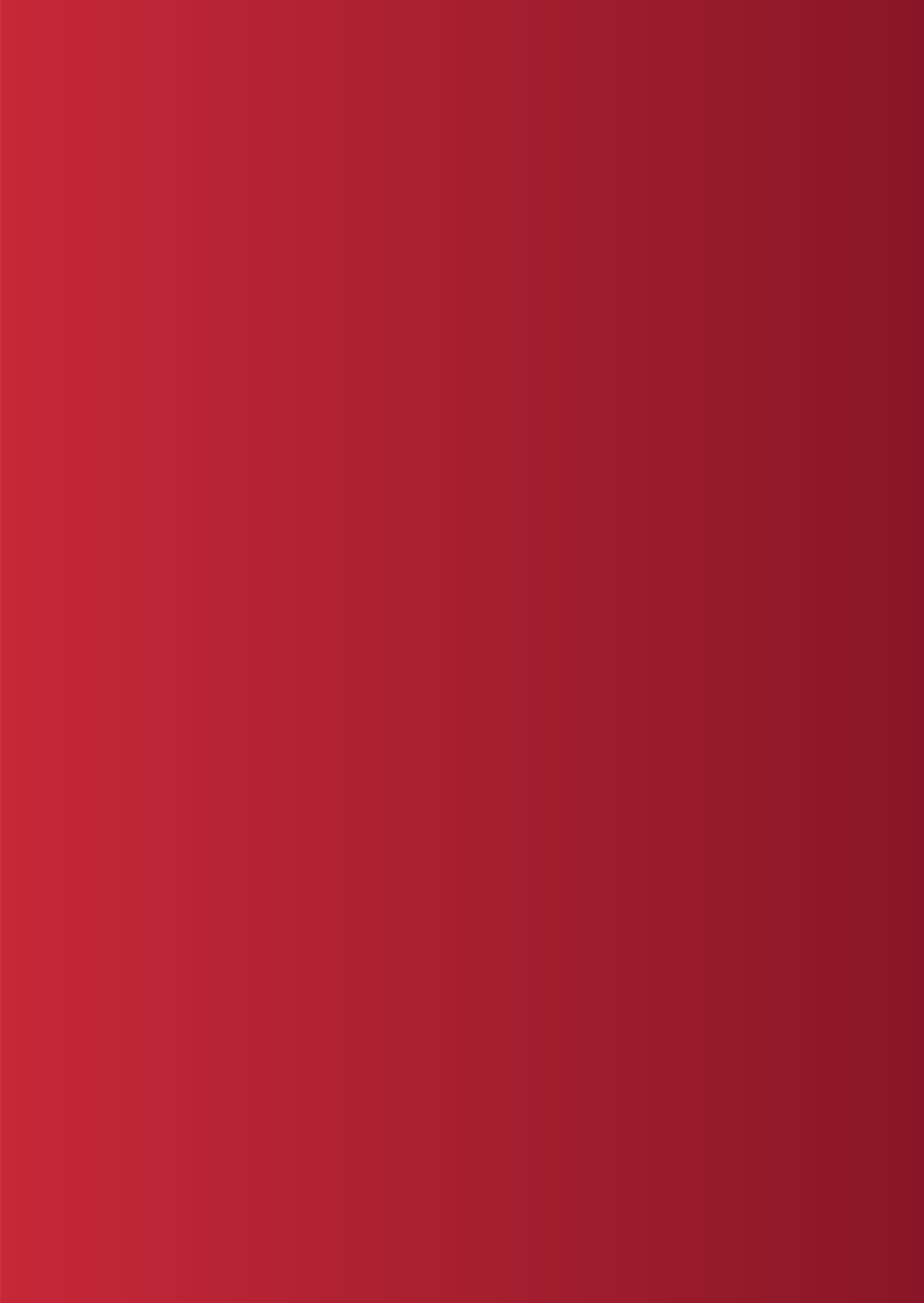 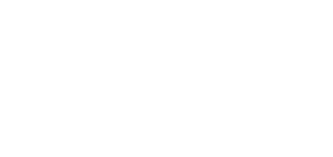 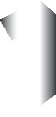 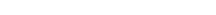 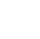 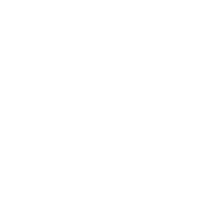 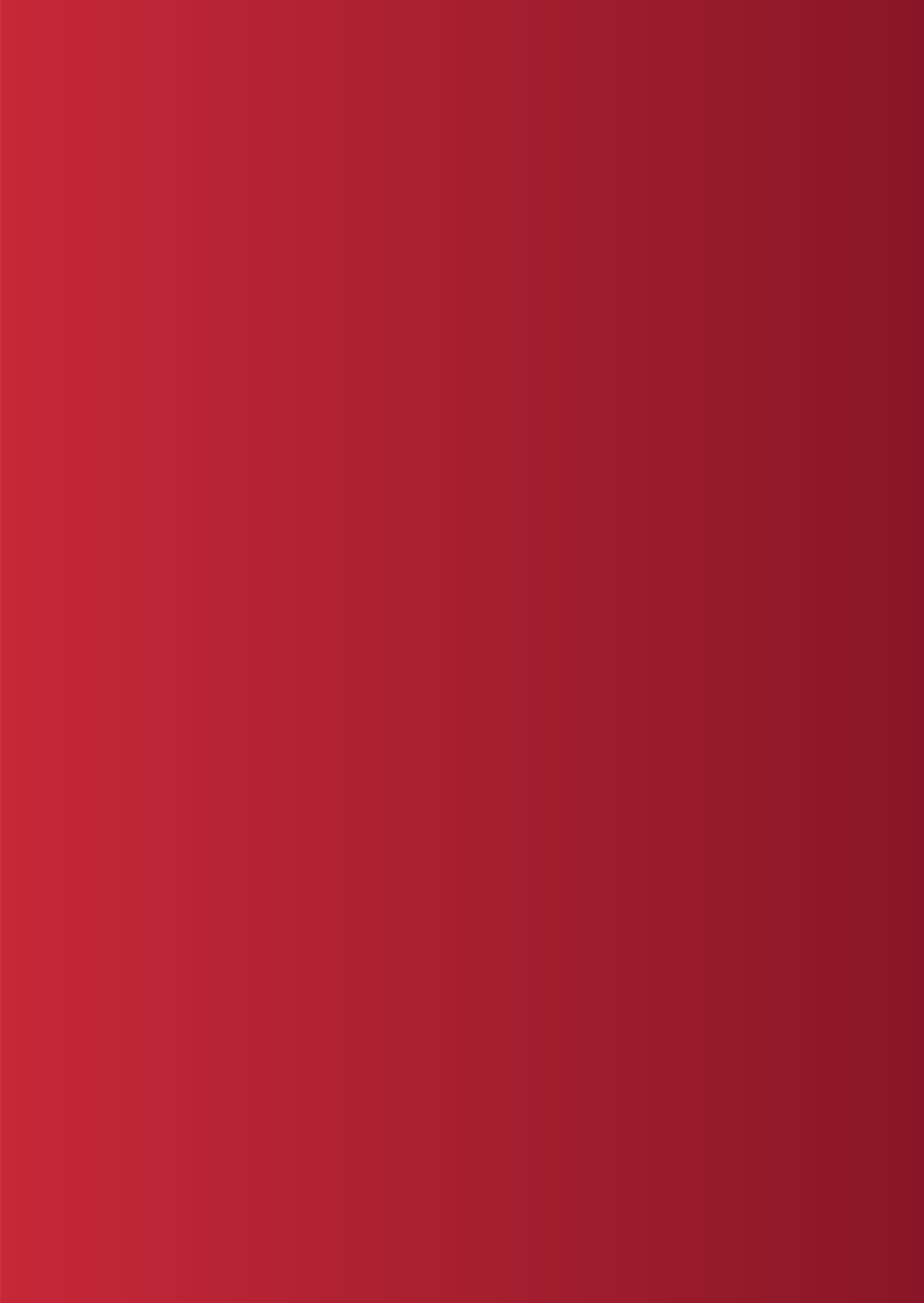 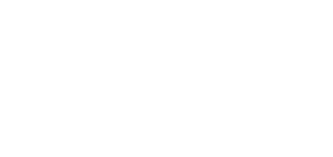 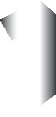 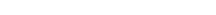 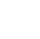 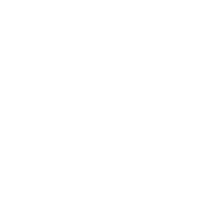 T.CALTINDAĞ KAYMAKAMLIĞI MUAMMER ŞAHİN ORTAOKULU 2024-2028 STRATEJİK PLANI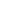 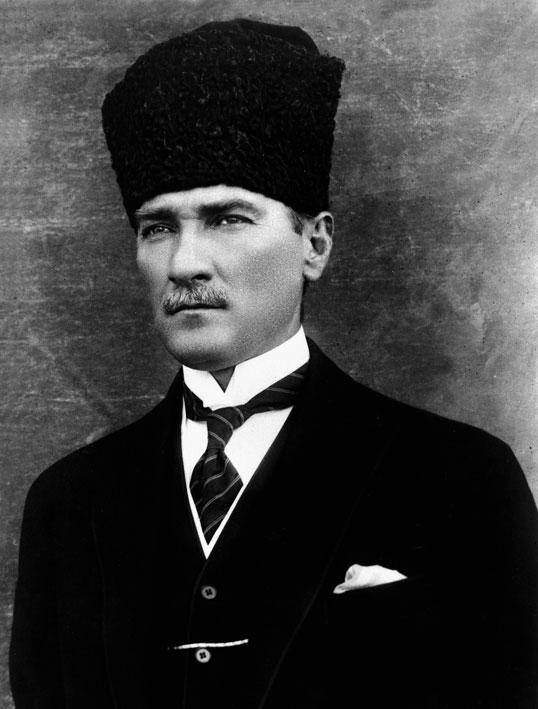 Türk milletinin karakteri yüksektir.Türk milleti çalışkandır. Türk milleti zekidir. 				MUSTAFA KEMAL ATATÜRKOkul/Kurum Bilgileri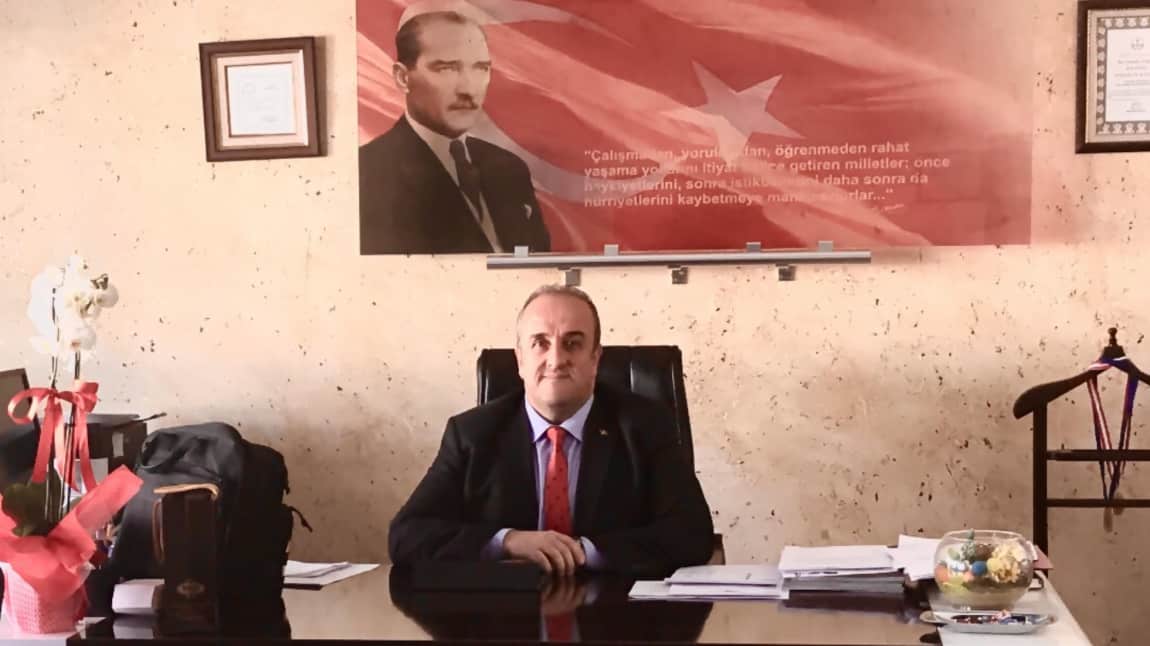      Ülkemiz büyük Türkiye Cumhuriyeti’nde, son yıllarda hemen her alanda “Muasır medeniyetler’e kıyasla, olumlu yönde çok hızlı ve yüksek bir değişim, dönüşüm yaşanmakta. Millî Eğitim Bakanlığı olarak, saygıdeğer Bakanımızın eğitim liderliğinde, tüm teşkilâtımız yüksek bir heyecanla eğitimde değişim ve atılım peşinde.  2023 Eğitim Vizyonu Felsefesi,  ülkemiz çocuk ve gençlerinin eğitimde çok büyük bir sıçrama yapmasını hedefliyor. Bizler de Altındağ Muammer Şahin Ortaokulu ailesi olarak tüm paydaşlar elbirliğiyle, Devletimiz ve kıymetli anne-babaların bize emaneti olan paha biçilmez yavrularımızı okulumuzdan en iyi şekilde eğitilmiş, yetiştirilmiş, millî ve manevî değerlerle donatılmış, güçlü, ahlâklı, saygılı gençler olarak mezun edebilmek, bir üst eğitim aşamasına gönderebilmek adına elimizden gelenin en iyisini yapmaya gayret ediyoruz.             Bu hedefimiz doğrultusunda, 2024-2028 Stratejik Planımızı hazırladık. İlerleyen zaman çerçevesinde, planımız ve Bakanlığımız planı dâhilinde her daim el ele, gönül gönüle çalışacağız ve hedeflerimize ulaşacağız. Buna inancımız tamdır.En içten sevgi ve saygılarımla…                                                                                                                                                                                                               Cengizhan YAŞA  								    Okul MüdürüİÇİNDEKİLERİçindekiler bölümü hazırlanırken ve planın sayfa tasarımı yapılırken aşağıda verilen sıralama dikkate alınmalıdır.GİRİŞ VE STRATEJİK PLANIN HAZIRLIK SÜRECİStrateji Geliştirme Kurulu ve Stratejik Plan EkibiPlanlama SüreciDURUM ANALİZİKurumsal TarihçeUygulanmakta Olan Planın DeğerlendirilmesiMevzuat AnaliziÜst Politika Belgelerinin AnaliziFaaliyet Alanları ile Ürün ve Hizmetlerin BelirlenmesiPaydaş AnaliziKuruluş İçi AnalizTeşkilat Yapısıİnsan KaynaklarıTeknolojik DüzeyMali Kaynaklar 2.7.5.İstatistiki VerilerDış Çevre Analizi (Politik, Ekonomik, Sosyal, Teknolojik, Yasal ve Çevresel Çevre Analizi -PESTLE)Güçlü ve Zayıf Yönler ile Fırsatlar ve Tehditler (GZFT) Analizi Tespit ve İhtiyaçların BelirlenmesiGELECEĞE BAKIŞMisyonVizyonTemel DeğerlerAMAÇ, HEDEF VE STRATEJİLERİN BELİRLENMESİAmaçlarHedeflerPerformans GöstergeleriStratejilerin BelirlenmesiMaliyetlendirmeİZLEME VE DEĞERLENDİRMETablo/Şekil/Grafikler/Ekler 1. GİRİŞ VE STRATEJİK PLANIN HAZIRLIK SÜRECİStrateji Geliştirme Kurulu ve Stratejik Plan EkibiTablo 1. Strateji Geliştirme Kurulu ve Stratejik Plan Ekibi TablosuPlanlama Süreci:2024-2028 dönemi stratejik plan hazırlanma süreci Strateji Geliştirme Kurulu ve Stratejik Plan Ekibinin oluşturulması ile başlamıştır. Ekip tarafından oluşturulan çalışma takvimi kapsamında ilk aşamada durum analizi çalışmaları yapılmış ve durum analizi aşamasında, paydaşlarımızın plan sürecine aktif katılımını sağlamak üzere paydaş anketi, toplantı ve görüşmeler yapılmıştır. Durum analizinin ardından geleceğe yönelim bölümüne geçilerek okulumuzun/kurumuzun amaç, hedef, gösterge ve stratejileri belirlenmiştir.2.DURUM ANALİZİ1.2Kurumsal TarihçeOkulumuz Ankara il Özel İdaresi tarafından 1963 mayıs ayında Babaharman İlkokulu adıyla inşaatına başlanmış 18 Aralık 1963 tarihinde öğretime açılmıştır. Okulun yapılmasında dönemin valisi Ankara Valisi Sayın Enver Kumay büyük emekleri geçmiştir.Okulumuz öğretime açıldığında, 1 müdür, 13 Öğretmen, 1 Hizmetli kadrosu ve Yıldırım Beyazıt İlkokulundan naklen alınan 300 öğrencisi bulunmaktaydı. 1963-1964 öğretim yılında Ankara İmam Hatip Okulu ile 1965-1966 öğretim yılında da Çalışkanlar Ortaokulu ile birlikte eğitim-öğretimi sürdürmüştür. 1966-1967 yılından itibaren müstakil olarak çalışmaktadır.Okulumuzun adı 1965 yılından itibaren Telsizler İlkokulu olarak değiştirilmiştir. 2006 yılında yapımına başlanan ve 2007-2008 eğitim öğretim yılında eğitim öğretime açılan 24 derslikli ek binamızın bitirilmesiyle okulumuzda tam gün eğitime geçilmiştir.2012 yılında 4+4+4 Eğitim Sistemi kapsamında ilkokul kısmından ayrılmış olan okulumuz 2014 yılı Kasım ayma kadar Telsizler Ortaokulu adıyla eğitim-öğretime devam etmiştir.2014 yılının Kasım ayında okulumuzun fiziksel olarak tamamen yenilenmesini sağlayan bağışçımızın adını alması uygun görülmüştür. Bu sebeple okulumuzun adı Muammer Şahin Ortaokulu olarak değiştirilmiştir.6287 No’lu bu kanun, 11 Nisan 2012’de Resmi Gazete’de yayımlanarak yürürlüğe girmesiyle okulumuz ortaokula dönmüştür. 2013-2014 eğitim öğretim yılı 2. Kademe öğrenci ve öğretmenleri dönüşüm sonucu Yıldırım Beyazıt İlköğretim Okulu ile dönüşüm yapılmış ve okulumuz Muammer Şahin Ortaokulu olarak 16 şubesiyle eğitim öğretim hizmetine devam etmektedir.Uygulanmakta Olan Stratejik Planın DeğerlendirilmesiYapılan değerlendirme sonucunda İzleme ve değerlendirme çalışmalarında eksiklikler saptanmıştır. İzleme ve değerlendirme için etkin bir sistem kurulması ihtiyaç olarak belirlenmiştir.Aileler ile iletişim ve işbirliği yetersizdir.  Öğrencilerin öğrenme stilleri arasında en yüksek yüzde (%80) sosyal öğrenmedir. İşbirlikçi öğretim tekniklerine ağırlık verilmesi amaçlanmaktadır.Yasal Yükümlülükler ve Mevzuat AnaliziKurumun görev ve sorumlulukları, 1739 sayılı Milli Eğitim Temel Kanununda gösterilmiştir. Madde 28 “Ortaöğretimin amaç ve görevleri, Milli Eğitimin genel amaçlarına ve temel ilkelerine uygun olarak,(1) Bütün öğrencilere ortaöğretim seviyesinde asgari ortak bir genel kültür vermek suretiyle onlara kişi ve toplum sorunlarını tanımak, çözüm yolları aramak ve yurdun iktisadi sosyal ve kültürel kalkınmasına katkıda bulunmak bilincini ve gücünü kazandırmak, (2) Öğrencileri, çeşitli program ve okullarla ilgi, istidat ve kabiliyetleri ölçüsünde ve doğrultusunda yükseköğretime veya hem mesleğe hem de yükseköğretime veya hayata ve iş alanlarına hazırlamaktır.Bu görevler yerine getirilirken öğrencilerin istekleri ve kabiliyetleri ile toplum ihtiyaçları arasında denge sağlanır.” bu amaç ve görevleri, Millî Eğitimin genel amaçlarına ve temel ilkelerine uygun olarak, Bütün öğrencilere orta öğretim seviyesinde asgari ortak bir genel kültür vermek suretiyle onlara kişi ve toplum sorunlarını tanımak, çözüm yolları aramaktır. YASAL YÜKÜMLÜLÜKLER VE MEVZUAT ANALİZİ2.4.Üst Politika Belgeleri Analizi	Başta 12. kalkınma planı olmak üzere üst politika belgelerindeki eğitim hedefleri, MEB, Ankara İl Milli Eğitim Müdürlüğü, Altındağ İlçe Milli Eğitim Müdürlüğü, 2024-2028 Stratejik planlarındaki stratejik amaç ve hedefler birbiri ile karşılaştırılarak uyumlu hale getirilmiştir. Muammer Şahin Ortaokul stratejik plan hedefleri, üst politika belgelerindeki hedeflerin gerçekleştirilmesine katkıda bulunacak şekilde oluşturulmuştur. Üst politika belgeleri;12. Kalkınma PlanıCumhurbaşkanlığı Programı,Orta Vadeli Program,Cumhurbaşkanlığı Yıllık Programı,Millî Eğitim Bakanlığı Stratejik Planı,İl Millî Eğitim Müdürlüğü Stratejik Planı,İlçe Millî Eğitim Müdürlüğü Stratejik Planı ile2.5. Faaliyet Alanları ile Ürün/Hizmetlerin Belirlenmesi   Faaliyet Alanı Ürün ve HizmetlerEğitim ve ÖğretimOkulda eğitimin düzenli olarak işlemesini sağlamakDers dışı eğitim çalışmalarının işleyişini sağlamaİl MEM koordinesinde yürütülen farklı konulardaki eğitim programlarının uygulanmasını sağlamakDers programı ile zaman çizelgesi hazırlamakÖğrencilerin zararlı alışkanlıklardan uzak ve güven içinde eğitim almalarını sağlamak Öğrenci başarısını geliştirmek için çalışmalar yapmakÖğrencilerin kayıt,nakil ve mezuniyet işlemlerini yürütmek Disiplin işlemlerini yürütmek Bursluluk,Denklik sınavlarını yürütmekOkuldaki rehberlik hizmetlerini planlamakRAM ile işbirliği yapmakKaynaştırma eğitimi alan bireylerle ilgili iş ve işlemleri yapmakBilimsel, Kültürel, Sanatsal ve Sportif FaaliyetlerBilimsel , sosyal ve kültürel çalışmalarını yürütmek Belirli gün ve haftalarla ilgili etkinlikleri yürütmekÖğrencilerin değerler eğitimini almalarını sağlamakAtatürk Sevgisi, Milli Tarih, Kültür ve Dil Bilincinin Yerleşmesini Sağlayan çalışmalar yapmakMilli ve mahalli bayram günleri ile ilgili törenlere katılmakÖlçme ve DeğerlendirmeOkul içindeki şikâyetlerin değerlendirilmesini sağlamakÖn İnceleme işlemlerinin yürütülmesini takip etmeOkuldaki iş ve işlemlerin denetime hazır halde olmasını sağlamaMevzuatın uygulanmasında tereddüte düşülen hususlarda üst birimlerden görüş alma ve bunu paylaşma Araştırma, Geliştirme ve Projeler Okul Stratejik planının Hazırlanmasını sağlamaStratejik planın Uygulanmasını İzleme OGYE çalışmalarını takip etmekDiğer Kamu Kurumları ile Ortaklaşa Yürütülen Projeleri Takip EtmeEKYS sürecini takip etme Zümre Öğretmenler, Şube Öğretmenler ve Okul Öğretmenler Kurulu toplantı süreçlerini takip etmeİstatistik Verilerini Toplama ve Analiz Etme Süreçlerini YürütmeYönetim ve DenetimYönetimsel İş ve İşlemleri Mevcut Mevzuata Uygun olarak yerine getirmekPersonel kişisel gelişimlerini sağlayacak çalışmalar yapmak Yürütülen yönetimsel işlerle ilgili üst birimleri bilgilendirme yapmakProtokol Kurallarını uygulamakPersonele rehberlik etmek Personele uygun çalışma ortamları sağlamakPersonelin katılımcılığını artırmakBasın ve Halkla ilgili işleri yerine getirmekEKYS ve Stratejik Plan Hazırlama ve Uygulama anlayışını benimsemekOkul web sitesini oluşturma ve güncellenmesini yapmakMEBBİS Sistemi İle İlgili İşlemlerin Yürütülmesini Kontrol Etme TEFBİS Sistemi İle İlgili İşlemlerin Yürütülmesini Kontrol Etme Evrak İşlemlerinİ yürütmeAkıllı tahta uygulamasının geliştirilmesi için gerekli tedbirleri almakİnsan Kaynakları YönetimiPersonelin her türlü özlük işlemlerinden okuldan yapılabilecek olanları İl MEM koordinesi ile yürütmekMEBBİS sistemi üzerinden e-personel modülünde personelle ilgili bilgileri güncel tutmak ve kişisel verileri korumakAtama İşlerini Yürütme Norm Kadro Bilgilerini oluşturma ilgili modül üzerinden bu bilgileri güncellemeOkulda öğretmenler için uygun dinlenme ortamları hazırlamakÖğretmenler Günü ile ilgili programlar hazırlamakÖğretmen kimlik kartlarını edinme başvurularını yapmakFiziki ve Teknolojik AltyapıDers araç ve gereçleri ile donatım ihtiyaçlarını temin etmekTaşınır ve taşınmazlara ilişkin iş ve işlemleri yürütmekDepo iş ve işlemlerini yürütmekTemizlik, güvenlik, ısınma, aydınlatma, om-narım ve taşıma gibi işlemleri yürütmekSatın alma iş ve işlemlerini yürütmekGenel evrak ve arşiv hizmetlerini yürütmekOnarımlarına ilişkin iş ve işlemleri yönetmekOkul binasının doğal afet ve tehlike saldırılarına karşı korumak için gerekli tedbirleri almakOkul binasında eğitim ortamlarının iyileştirilmesini sağlamakOkulun su, elektrik, kanalizasyon, telefon, internet ve kalorifer tesisatının kontrol ve bakım işlerini yaptırmak2.6. Paydaş AnaliziKurumumuzun temel paydaşları öğrenci, veli ve öğretmen olmakla birlikte eğitimin dışsal etkisi nedeniyle okul çevresinde etkileşim içinde olunan geniş bir paydaş kitlesi bulunmaktadır. Paydaşlarımızın görüşleri anket, toplantı, dilek ve istek kutuları, elektronik ortamda iletilen önerilerde dâhil olmak üzere çeşitli yöntemlerle sürekli olarak alınmaktadır.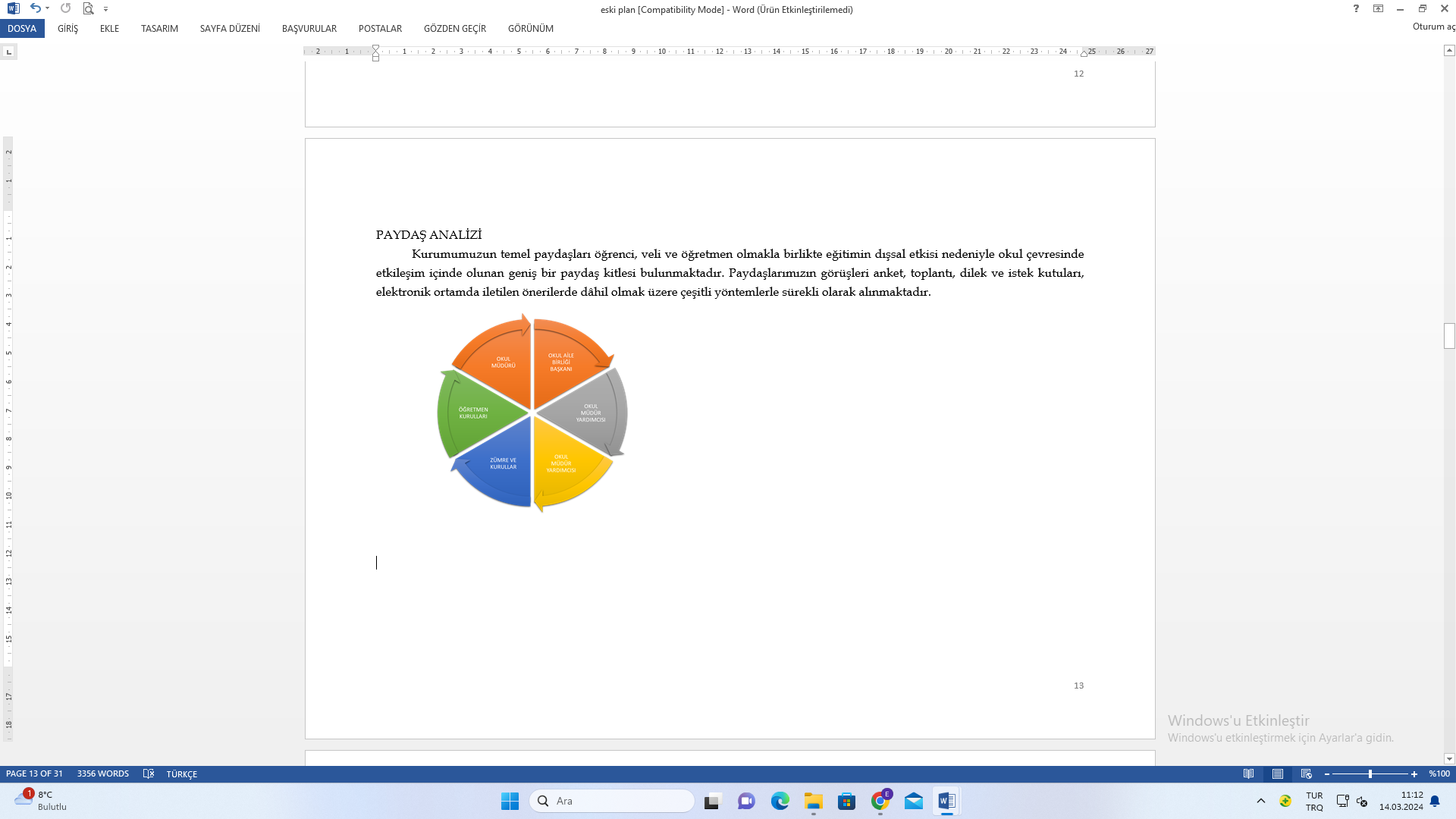     Öğrencilerle Yapılan Anket Sonuçları Velilerle Yapılan Anket SonucuÖğretmenlerle yapılan anket sonuçlarıDeğerlendirme Veli Anketi sonuçlarına göre güçlü yönlerimiz;Öğrenci Anketi Sonuçlarına Göre Güçlü Yönlerimiz;Çalışan Anketi Sonuçlarına Göre Güçlü Yönlerimiz;Veli Anket sonuçlarına göre zayıf yönlerimiz; Öğrenci Anketi Sonuçlarına Göre Zayıf YönlerimizÇalışan Anketi Sonuçlarına Göre Zayıf Yönlerimiz Tablo: Paydaş Analizi XX: Tamamı X : Bir kısmı Paydaş Önceliklendirme Matrisi Tablo: Paydaş Önceliklendirme Matrisi XX: Tamamı X : Bir kısmı Yararlanıcı Ürün/Hizmet Matrisi Tablo: Yararlanıcı Ürün/Hizmet Matrisi  XX: Tamamı X : Bir kısmı 2.7.Okul/Kurum İçi Analiz Kuruluş içi analiz bölümünde okulumuzun teşkilat yapısı, insan kaynakları, eğitim öğretim istatistikleri, karar alma işlemleri ve süreçleri eğitimde teknoloji kullanımı, teknolojik altyapı donanımı, bilgi ve iletişim teknolojileri ile yürütülen proje ve faaliyetlere, eğitimin finansmanı, fiziksel kapasitesi, kurumsal yapısı ve kurum kültürü analiz edilmiştir. Muammer Şahin Ortaokulu Müdürlüğü; Okul müdürünün başkanlığında ve 1 müdür Yardımcısı’nın yönettiği çeşitli kurul ve komisyonlardan oluşmaktadır. Muammer Şahin Ortaokulu müdürlüğü çalışanları üç hizmet sınıfına ayrılır. Genel İdare Hizmetleri, Yardımcı Hizmetler ve Eğitim Öğretim sınıfıdır. TEŞKİLAT ŞEMASI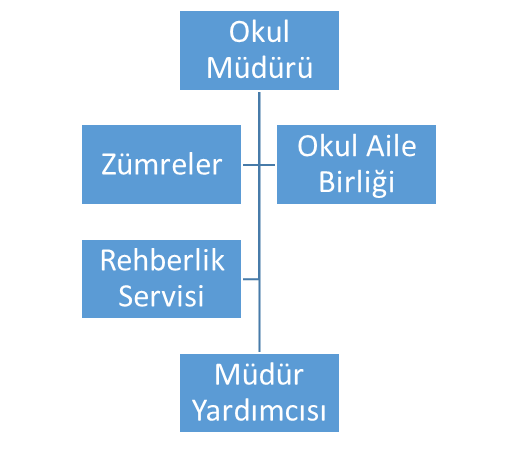 Çalışan Bilgileri Okulumuzun çalışanlarına ilişkin bilgiler altta yer alan tabloda belirtilmiştir. 2.7.2 İnsan KaynaklarıTablo 1. İdari Personelin Hizmet Süresine İlişkin Bilgiler		 Tablo 2. Öğretmenlerin Hizmet Süreleri (Yıl İtibarıyla)Tablo 3. Kurumda Gerçekleşen Öğretmen Sirkülâsyonunun OranıTablo4.ÖğretmenlerinKatıldığıHizmetİçiEğitimProgramlarıTablo 5. Kurumdaki Mevcut Hizmetli/ Memur SayısıTablo 6. Okul/kurum Rehberlik Hizmetleri2.7.3	Teknolojik Düzey        Tablo 7. Teknolojik Araç-Gereç Durumu           Tablo 8. Fiziki Mekân Durumu2.7.4. Mali Kaynaklar Tablo 9. Kaynak TablosuTablo 10. Harcama KalemlerTablo 11. Gelir-Gider Tablosu2.7.5. İstatistiki Veriler Okulumuzda toplamda 457 öğrenci bulunmaktadır. Sınıf mevcutları ortalama 25 kişiden oluşmaktadır. Her sınıfta en fazla 1 kaynaştırma öğrencisi bulunmaktadır.Okulumuzda DYK ve Destek Eğitim kursları bulunmaktadır. Bu kurslar akademik başarıyı artırmaktadır.  Okulumuzun akademik başarısı il bazında orta seviyelerdedir. Sınıfı doğrudan geçen öğrenci sayısı yaklaşık %90’dır. Sınıf tekrarı yapan öğrenci sayısı yoktur. Okulumuzda Belirli Gün ve Haftalar dönem başında belirlenmiş ve uygulanmaktadır. Bu kapsamda öğretmenlerimizin hepsi görevlendirilmiştir. Törenlere katılım oldukça yüksektir.Okulumuzda her yıl Fen bilimleri öğretmenlerinin düzenlediği mart ayında bilim sergisi yapılmaktadır. Yıl içerisinde resim sergisi, teknoloji tasarım sergileri yapılmaktadır.  Türkçe Öğretmenlerinin kitap kulübü etkinlikleri yapılmaktadır. Gezi kulübü önderliğinde çeşitli geziler planlanmaktadır. Yine yıl içerisinde öğretmenleri liderliğinde öğrencilerin tiyatro gösterileri yapılmaktadır. Bir dönemlik 23 Nisan sayılı e dergisi hazırlanmıştır. Okulumuzda sınıflar arası futbol ve voleybol turnuvaları düzenlenmektedir. Ayrıca okullar arası Altındağ İlçe Voleybol Yıldız Kızlar yarışmalarına katılım sağlanmaktadır. Okulumuzda voleybol takımı bulunmaktadır. Tüm spor branşlarında lisanslı olarak 18 öğrenci bulunmaktadır. Rehberlik hizmetlerinden tüm öğrencilerimiz yararlanmaktadır.Tübitak 4006, 2204, Erasmus, E-Twinning vb projelere katılım sağlanmaktadır.Okulumuza ulaşım otobüs,minibüs ve araçlarla sağlanabilmektedir.Kantin, yemekhane (kantinin işletilme biçimi, ihtiyacı karşılama düzeyi, okula getirisi, öğrencilerin dışarı gitmesini önleme durumu, faydaları),Okulumuzda; Atatürkçü Düşünceyi Geliştirme, Bilişim ve İnternet, Çocuk Hakları, Gezi- Tanıtma ve Turizm, Görsel Sanatlar, Kızılay ve Kan Bağışı, Kültür ve Edebiyat, Kütüphanecilik, Müzik, Sağlık-Temizlik-Beslenme, Sivil Savunma, Spor, ,Yeşilay, Değerler Kulüpleri bulunmaktadır. Her kulüp her dönem en az 1 sosyal faaliyette bulunmaktadır.	Isınma durumu (okulun nasıl ısıtıldığı, yakıt türü, ısınmanın tam sağlanıp sağlanmadığı, sağlanamıyorsa nedenleri, kalorifer görevlisinin eğitimi, belgesi),Sivil savunma çalışmaları (yangın tertibatı, yangın tüpü, ikaz alarm zili, elektrik tertibatının kontrolü, baca temizliği, kalorifer kazanın temizliği, sivil savunma tatbikatı)Diğer araç ve gereçler (Okulda bulunan ders araçları genel olarak belirtilir etkin kullanımı ile ilgili yapılan çalışmalar ifade edilir.),Okul/kurumun yaptığı benzer okullarda olmayan ya da öncülüğünü okulun yaptığı diğer okullara da örnek olan çalışmalar, çevreye bu okuldan yayılan başarılı uygulamalar,Okul/kurumun işbirliği yaptığı kurum ya da kişiler, okulda ya da okulca düzenlenen panel, konferans vb. sunumlar,2.8.  Çevre Analizi (PESTLE)    Okulumuzun temel istatistiklerinde verilen okul künyesi, çalışan bilgileri, bina bilgileri, teknolojik kaynak bilgileri ve gelir gider bilgileri ile paydaş anketleri sonucunda ortaya çıkan sorun ve gelişime açık alanlar iç ve dış faktör olarak değerlendirilerek GZFT tablosunda belirtilmiştir. Dolayısıyla olguyu belirten istatistikler ile algıyı ölçen anketlerden çıkan sonuçlar tek bir analizde birleştirilmiştir. Kurumun güçlü ve zayıf yönleri donanım, malzeme, çalışan, iş yapma becerisi, kurumsal iletişim gibi çok çeşitli alanlarda kendisinden kaynaklı olan güçlükleri ve zayıflıkları ifade etmektedir ve ayrımda temel olarak okul müdürü/müdürlüğü kapsamından bakılarak iç faktör ve dış faktör ayrımı yapılmıştır.2.9. GZFT AnaliziGüçlü ve Zayıf YönlerGüçlü Yönler  Zayıf YönlerFırsatlar ve TehditlerFırsatlarTehditler2.10. Tespit ve İhtiyaçların Belirlenmesi            PESTLE ve GZFT analizleri sonucunda ortaya çıkan sonuçların planın geleceğe yönelim bölümü ile ilişkilendirilmesi ve Buradan hareketle Hedef gösterge ve eylemlerin belirlenmesi sağlanmaktadır.Gelişim ve sorun alanları ayrımında eğitim ve öğretim faaliyetlerini ilişkin 3 temel tema olan eğitime erişim eğitimde kalite ve kurumsal kapasite kullanılmıştır. Eğitim ve erişim öğrenci niyetim faaliyetine erişmesi ve tanımlanmasına ilişkin süreçleri; eğitimde kalite, öğrencinin akademik başarısı, sosyal ve bilimsel gelişimi ve istihdamda dahil olmak üzere eğitim ve öğretim sürecinin hayatı hazırlanma evresini; Kuramsal kapasite ise kuramsal yapı, kurum kültürü, donanım, bina gibi eğitim ve öğretim sürecine destek mahiyetinde olan kapasiteyi belirtmektedir.3.GELECEĞE BAKIŞ          Okul Müdürlüğümüzün Misyon, vizyon, temel ilke ve değerlerinin oluşturulması kapsamında öğretmenlerimiz, öğrencilerimiz, velilerimiz, çalışanlarımız ve diğer paydaşlarımızdan alınan görüşler, sonucunda stratejik plan hazırlama ekibi tarafından oluşturulan Misyon, Vizyon, Temel Değerler; Okulumuz üst kuruluna sunulmuş ve üst kurul tarafından onaylanmıştır.3.1.Misyon          Sevgiyi, saygıyı, hoş görüyü önemseyen, sorumluluk bilincine sahip, öğrenmeyi öğrenmiş, başarıyı ilke edinen, örnek davranışları ve çalışmalarıyla saygınlığa ulaşmış fırsatlardan eşit olarak yararlanabilen demokratik gençler yetiştirmek için varız.3.2.Vizyon          İnsanları seven, onlara saygı duyan, sorumluluk bilince bilinci gelişmiş öğrencilerin yetiştiği; güveni, başarıyı ve saygınlığı temsil eden demokratik bir okul olmak.               3. 3. Temel Değerler1) GÜVENİLİRLİK					6) GİRİŞİMCİLİK2) HESAP VEREBİLİRLİK				7) TAKIM ÇALIŞMASI3) EŞİTLİK VE ADALET				8) NEZAKET VE ZERAFET4) KATILIMCILIK					9) YENİLİKÇİLİK5) ŞEFFAFLIK		                                   10) MİLLİ VE MANEVİ  							 DEĞERLERE BAĞLILIK4. AMAÇ, HEDEF VE PERFORMANS GÖSTERGESİ İLE STRATEJİLERİN BELİRLENMESİTEMA I: EĞİTİM VE ÖĞRETİME ERİŞİMEğitim ve öğretime erişim okullaşma ve okul terki, devam ve devamsızlık, okula uyum ve oryantasyon, özel eğitime ihtiyaç duyan bireylerin eğitime erişimi, yabancı öğrencilerin eğitime erişimi ve hayat boyu öğrenme kapsamında yürütülen faaliyetlerin ele alındığı temadır.Stratejik Amaç 1:Kayıt bölgesi içerisinde yaşayan öğrencilerin sosyal, kültürel, ekonomik farklılıklarından ve dezavantajlarından etkilenmeden eğitim ve öğretime adil şartlar altında erişime ulaşmaları ve eğitimlerini tamamlamalarını sağlamak.Stratejik Hedef 1.1.  Plan dönemi sonuna kadar dezavantajlı gruplar başta olmak üzere kayıt bölgesindeki tüm öğrencilerin okulumuzda eğitime katılımlarını sağlamak ve tamamlama oranlarını artırmak.Stratejik Hedef 1.2. Bütün bireylerin bedensel, ruhsal ve zihinsel gelişimlerine yönelik faaliyetlere katılım oranını ve öğrencilerin akademik başarı düzeylerini artırmak.Performans GöstergeleriEylemlerTEMA II: EĞİTİM VE ÖĞRETİMDE KALİTENİN ARTIRILMASIEğitim ve öğretimde kalitenin artırılması başlığı esas olarak eğitim ve öğretim faaliyetinin hayata hazırlama işlevinde yapılacak çalışmaları kapsamaktadır.Bu tema altında akademik başarı, sınav kaygıları, sınıfta kalma, ders başarıları ve kazanımları, disiplin sorunları, öğrencilerin bilimsel, sanatsal, kültürel ve sportif faaliyetleri ile istihdam ve meslek edindirmeye yönelik rehberlik ve diğer mesleki faaliyetler yer almaktadır. Stratejik Amaç 2:Okulumuzda eğitim öğretim gören öğrencilere okulumuzun mevcut imkânlarını en iyi şekilde kullanılarak bilgi, beceri, tutum ve davranışın kazandırılması ile yenilikçi, yaratıcı, dil becerileri yüksek, iletişime ve öğrenmeye açık, özgüven ve sorumluluk sahibi sağlıklı ve mutlu bireylerin yetişmesine imkân sağlamak. 	Stratejik Hedef 2.1.  Okulumuzda eğitim öğretim gören öğrencilerin bedensel, ruhsal, zihinsel ve sosyal gelişimlerine yönelik faaliyetlere katılım oranını ve öğrencilerin başarı düzeylerini artırmak.Stratejik Hedef 2.2. Eğitimde yenilikçi yaklaşımlar kullanılarak öğrenci/öğretmen yabancı dil yeterliliğini ve akademik başarılarını, öğrenci/öğretmen hareketliliğini artırmak Performans Göstergeleri EylemlerTEMA III: KURUMSAL KAPASİTEStratejik Amaç 3:Okulumuzdaki hizmet, kalite ve verimliliği artırmak için; fiziki mekânları paydaşlarımızın ihtiyaçlarına göre düzenleyerek, eğitim-öğretimin nitelikli ortamlarda gerçekleştirilmesi ve fiziksel kapasitenin etkin kullanılmasını sağlamak.Stratejik Hedef 3.1. Okulumuzda insan kaynaklarının niteliklerini geliştirmek, onların verimliliğini ve memnuniyetini artıracak uygun fiziki ortamları hazırlamak.Stratejik Hedef 3.2. Plan dönemi sonuna kadar, belirlenen kurum standartlarına uygun eğitim ortamlarını tesis etmek; etkin, verimli bir mali yönetim yapısını oluşturmak.Performans GöstergeleriEylemler4.4 Stratejilerin BelirlenmesiHedeflere ulaşmada karşılaşılabilecek sorunlar nelerdir?         Beşeri altyapı, fiziki ve mali altyapı, yönetim ve organizasyon enformasyon teknolojinin kullanımının artması gerekliliği, okul sosyal kültürel sanatsal ve sportif faaliyet alanlarının donanım kalitesinin arttırılamaması,Hedeflere ulaşmak için izlenebilecek alternatif yol ve yöntemler nelerdir?       Fiziki alt yapının yenilenmesi Alternatiflerin maliyetleri ile olumlu ve olumsuz yönleri nelerdir?      Olumlu yönleri bu bölgede tam donanımlı ve kapasiteli bir okulun varlığı çeşitli sosyal ve kültürel aktivitelerde bölgeye ev sahipliği yapabilme ve destek olma durumu, olumsuz yönü maliyetin çok fazla oluşu.4.5. Maliyetlendirme                  2024-2028 Stratejik Planı Faaliyet/Proje Maliyetlendirme Tablosu   5. İZLEME VE DEĞERLENDİRME		Okulumuz Stratejik Planı izleme ve değerlendirme çalışmalarında 5 yıllık Stratejik Planın izlenmesi ve 1 yıllık gelişim planın izlenmesi olarak ikili bir ayrıma gidilecektir.		Stratejik planın izlenmesinde 6 aylık dönemlerde izleme yapılacak denetim birimleri, il ve ilçe millî eğitim müdürlüğü ve Bakanlık denetim ve kontrollerine hazır halde tutulacaktır.Yıllık planın uygulanmasında yürütme ekipleri ve eylem sorumlularıyla aylık ilerleme toplantıları yapılacaktır. Toplantıda bir önceki ayda yapılanlar ve bir sonraki ayda yapılacaklar görüşülüp karara bağlanacaktır.EKLEREK 1 Ödül durumu: (Teşekkür-Takdir) Ödül durumu: (Teşekkür-Takdir) Akademik Başarı Durumu:EK2VERİMLİ DERS ÇALIŞMA K ONTROL LİS TESİÖZEL EĞİTİM VE REHBERLİK HİZMETLERİ GENEL MÜDÜRLÜĞÜSevgili öğrenciler,Okul başarısında etkili olan verimli ders çalışma yöntem ve teknikleri hakkındaki bilgilerinizi değerlendirmek ve size özgün bir verimli ders çalışma yöntemi geliştirebilmeniz amacıyla bu form hazırlanmıştır. Formda her maddenin karşısında yer alan “Evet” “Kısmen” ve “Hayır” ifadesinden size uygun seçeneğin altındaki parantezin içine (X) işareti koyunuz.Tarih:Adı ve Soyadı Sınıfı Okul NoA. AMAÇLARIN VE ÖNCELİKLERİN BELİRLENMESİ EVET KISMEN HAYIR1. Zamanı verimli kullanmak için kısa, orta ve uzun dönemli hedefler belirlerim. ( ) ( ) ( )2. Belirlediğim hedeflerimi her zaman göreceğim bir yere koyarım. ( ) ( ) ( )3. Hedeflerim arasında öncelik sırası belirlerim. ( ) ( ) ( )4. Hedeflerimi gerçekleştirmek üzere her gün belirli bir zaman ayırır ve ayırdığım bu zamanauyarım. ( ) ( ) ( )B. ZAMANI DÜZENLEMEK VE PROGRAM YAPMAK5. Başarılı olmak için enerjimi okul ile ilgili hedeflerim doğrultusunda kullanırım. ( ) ( ) ( )6. Çalışma planı yaparken nasıl, ne zaman ve nerede çalışacağıma karar veririm. ( ) ( ) ( )7. Çalışma planımda her ders ya da konuya ayrılacak süreyi kendi öğrenme hızıma göreplanlarım. ( ) ( ) ( )8. Aynı anda birden fazla iş yapmak yerine bunlardan birini seçer ve ona odaklanırım. ( ) ( ) ( )9. Ders çalışırken belirli aralıklarla mola veririm. ( ) ( ) ( )10. Çalışma planımda derslerimi aksatmayacak şekilde sosyal ve kültürel faaliyetlere yerveririm. ( ) ( ) ( )11. Çalışma planımda okula, dinlenmeye, ev ile ilgili sorumluluklarıma ve uykuya ayırdığımsüreyi belirtirim. ( ) ( ) ( )12. Çalışma saatlerimi kendimi dinlenmiş hissettiğim zamanlara göre planlarım. ( ) ( ) ( )13. Verimsiz geçirdiğim zamanların farkına varırım ve gerekli önlemleri alırım. ( ) ( ) ( )14. Teknolojik aletlere (TV, bilgisayar, telefon vb.) ayırdığım zamanı kısıtlarım. ( ) ( ) ( )15. Uzun konuları küçük parçalara bölerek çalışırım. ( ) ( ) ( )16. Hatırlamayı kolaylaştırmak için şekil (şema, grafik, tablo) çizerek çalışırım. ( ) ( ) ( )17. Çalışmayı bitirmeden önce notlarımı hızlıca gözden geçiririm. ( ) ( ) ( )18. Öğrendiklerimi, uyumadan önce ve sabah kalkınca hızlı bir şekilde gözden geçiririm. ( ) ( ) ( )19. Öğrendiklerimi ihtiyaç duyduğumda günlük hayatta kullanırım. ( ) ( ) ( )C. ÇALIŞMA ORTAMINA İLİŞKİN DÜZENLEMELER20. Çalışma masamın yüksekliği boyuma uygundur. ( ) ( ) ( )21. Çalışma masamı yalnızca ders çalışmak için kullanırım. ( ) ( ) ( )22. Çalışmaya başlamadan önce gerekli araç gereçleri hazır bulundururum. ( ) ( ) ( )23. Sürekli aynı yerde ders çalışırım. ( ) ( ) ( )24. Her zaman masa veya sehpada ve oturarak çalışırım. ( ) ( ) ( )25. Çalışma ortamımın sessiz sakin olmasına dikkat ederim. ( ) ( ) ( )26. Çalışma ortamımın düzenli ve sade olmasına dikkat ederim. ( ) ( ) ( )27. Çalışma masamda, öğreneceğim konu dışındaki materyalleri kaldırırım. ( ) ( ) ( )28. Ders çalışırken aynı zamanda başka bir işle (TV izlemek, müzik dinlemek, telefonlakonuşmak vb.) uğraşmamaya dikkat ederim. ( ) ( ) ( )EVET KISMEN HAYIR29. Çalışma ortamıma dersle ilgili hatırlatıcı notlar asarım. ( ) ( ) ( )30. Çalışma ortamımda dikkatimi dağıtan afiş, poster vb. bulundurmam. ( ) ( ) ( )31. Çalışma ortamım ne çok sıcak ne çok soğuktur. ( ) ( ) ( )32. Çalışma ortamımı düzenli olarak havalandırırım. ( ) ( ) ( )33. Hayal kurduğumu fark ettiğimde ders çalışmaya ara veririm. ( ) ( ) ( )34. Hayal kurmayı dinlenme aralarında kendime ödül olarak veririm. ( ) ( ) ( )35. Ders çalışmaya başlamadan önce çalışacağım konunun ana ve alt başlıklarını, ilk ve sonparagraflarını gözden geçiririm. ( ) ( ) ( )D. ETKİN OKUMA EVET KISMEN HAYIR36. Çalışacağım konu ile ilgili olarak ayrıntılı sorular hazırlarım. ( ) ( ) ( )37. Hazırladığım soruların cevabını bulmak için tekrar tekrar okurum. ( ) ( ) ( )38. Hazırladığım soruları kendi kendime anlatarak cevaplarım. ( ) ( ) ( )39. Öğrendiklerimi unutmamak için günlük, haftalık, aylık tekrar yaparım. ( ) ( ) ( )E. ETKİN DİNLEME40. Dinlerken hangi konunun önemli olduğunu ayırt ederim. ( ) ( ) ( )41. Her konuya ait ana fikirleri anlamaya çalışırım. ( ) ( ) ( )42. Öğretmenin özellikle üzerinde durduğu noktalara dikkat ederim. ( ) ( ) ( )43. Anlamadığım konularda soru sorarak, eksik bulduğum yerleri tamamlayarak dersekatılırım. ( ) ( ) ( )44. Dinlediğim konuyu ayrıntılı öğrenmek için başka kaynaklardan (kitap, internet vb.)yararlanırım. ( ) ( ) ( )45. Derste not tutarım. ( ) ( ) ( )F. DERSE HAZIRLIKLI GELMEK46. O gün işlenecek konuları okuyarak derse gelirim. ( ) ( ) ( )47. İşlenecek konular ile ilgili anlamadığım noktaları derste öğretmene sorarım. ( ) ( ) ( )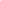 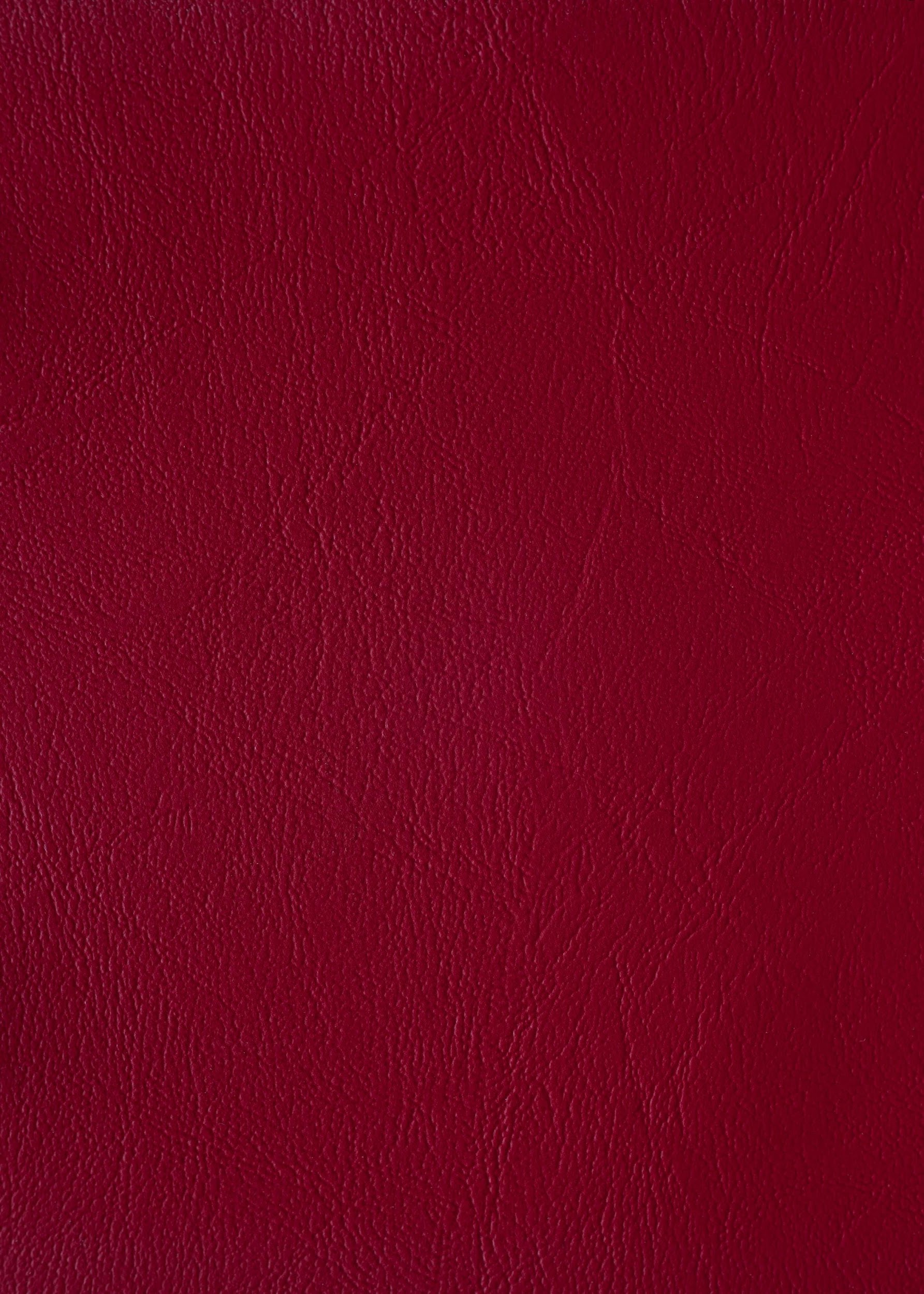 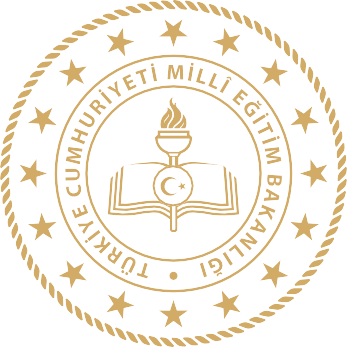 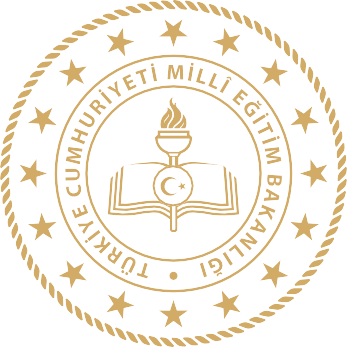 İli: Ankaraİli: Ankaraİlçesi: Altındağ İlçesi: Altındağ Adres:ÖRNEK MAH. HAZIM KÖRMÜKÇÜ CAD. MUAMMER ŞAHIN ORTAOKULU NO 4A ALTINDAĞ / ANKARACoğrafi Konum (link)https://muammersahinortaokulu.meb.k12.tr/tema/harita.php?R=1&iframe=true&width=90%&height=90%TelefonNumarası:0 (312)3180069Faks Numarası:e- Posta Adresi:733999@mebk12.trWeb	sayfası adresi:https://muammersahinortaokulu.meb.k12.tr/Kurum Kodu:733999Öğretim Şekli:Tam Gün	Strateji Geliştirme Kurulu BilgileriStrateji Geliştirme Kurulu BilgileriStratejik Plan Ekibi BilgileriStratejik Plan Ekibi BilgileriAdı SoyadıÜnvanıAdı SoyadıÜnvanıCENGİZHAN YAŞAOKUL MÜDÜRÜOĞUZHAN AÇIKGÖZM.YARDIMCISIİBRAHİM ASLANÖĞRETMENFATMA ACARÖĞRETMENGÜLSEREN ÖZTEKOKUL AİLE BİRLİĞİ BAŞKANIMERVE ATİLMİŞÖĞRETMENKÜBRA ÖZCANÖĞRETMENEDA ÇETİNKAYAÖĞRETMENBURCU ÇELİKREHBER ÖĞRETMENDENİZ ARIKANÖĞRETMENYASAL YÜKÜMLÜLÜKYönetim Hizmetleri 1) Kanun, tüzük, yönetmenlik yönerge genelge plan program ve amirlerle kendilerine verilen görevleri yapmak 2) bulunduğu görev alanındaki Milli Eğitim hizmetlerini incelemek görev alanına giren okul ve kurumların ihtiyaçlarını tespit ederek kendi yetkisi dâhilinde olanları yapmak olmayanları yetkili makamlara bildirmek Personel Hizmetleri1) müdürlüğe bağlı herkes derecedeki okul ve kurumlarda görevli personel için personel bilgi defteri ve formlarını tutmak bu konuda bakanlık ve koordinasyonu sağlamak mevcut öğretmen sayılarını ve gelecek öğretim yılının öğretmen ve diğer personel ihtiyacını ilgili makamlara bildirmek2) Bakanlıkça il emrine atanan öğretmenler il içinde nakil isteyen öğretmenlerin görev yeri belirleme teklifini Valilik makamına sunmak3) ilk ve orta dereceli okullar ile eğitim kurumlarına yönetici atama işlemlerini Usulüne göre yürütmek4) İhtiyaç halinde vekil ve ücretli öğretmen görevlendirilmesini il makamına teklif etmek ve alınacak onay doğrultusunda işlem yapmak5) öğretmen ve diğer personelin terfie izin adaylık emeklilik gibi özlük haklarına ilişkin işlemlerden yetisi dâhilinde olanların sonuçlandırılmasını sağlamak“İÇ PAYDAŞ ÖĞRENCİ GÖRÜŞ VE DEĞERLENDİRMELERİ” ANKET FORMU“İÇ PAYDAŞ ÖĞRENCİ GÖRÜŞ VE DEĞERLENDİRMELERİ” ANKET FORMUANKET SONUCUANKET SONUCUSıra NoGöstergelerSonuçSonuç1Okulda kendimi güvende hissediyorum.%763,82Okul temiz ve hijyeniktir.%341,73Okulun fiziki koşullarını yeterlidir.%56,72,84Okul, yeni kabul edilen çocuklara uygun desteği sağlar.%71,53,55Farklı kültürlerden gelen öğrencilerin bu okulda memnuniyetle karşılanacağını düşünüyorum.%60,636Öğretmenlerime ihtiyaç duyduğumda kolaylıkla görüşebilirim.%85,34,27Okul müdürüne ihtiyaç duyduğumda kolaylıkla görüşebilirim.%75,63,78Okul rehberlik servisinden ihtiyaçlarım doğrultusunda faydalanabiliyorum.%90,14,59Okul kişisel hedefler belirlememde ve bu hedeflere ulaşmamda yeterli rehberlik ediyor.%84,54,210Okulumda yer almam için birçok fırsat var.%68,43,411Okul bana yeterli ders dışı etkinlik olanakları sunuyor.%67,33,312Okul kulüpleri amacına uygun şekilde gelişimime katkı sağlıyor.%60,5313Öğretmenlerim sınıfta adil kurallara sahipler ve tarafsızlar.%79,43,914Öğretmenlerim beni daha iyi performans göstermem için teşvik ediyor.%87,14,315Öğretmenlerim derslerin işlenişinde farklı ve ilgi çekici yöntemler kullanır.%79,53,916Sınav ve ödevlerin beni değerlendirmek için adil ve yeterli olduğunu düşünüyorum.%76,23,717Okulda düzenlenen sanatsal ve kültürel faaliyetler yeterlidir.%60,2318Okulda öğrencilerin görüşleri dikkate alınır.%60,5319Okul kantininde yeterli ve sağlıklı yiyecekler var.%44,92,220DYK’leri yeterli buluyorum.%633,1“İÇ PAYDAŞ VELİ GÖRÜŞ VE DEĞERLENDİRMELERİ” ANKET FORMU“İÇ PAYDAŞ VELİ GÖRÜŞ VE DEĞERLENDİRMELERİ” ANKET FORMUANKET SONUCUANKET SONUCUSıra NoGöstergelerSonuçSonuç1Okulun misyonu ve vizyonunu tam olarak anlıyorum.%72,93,62Okulda eğitim ve yönetim kalitesi sürekli olarak gelişiyor.%62,93,13Okul temiz ve hijyeniktir.%41,624Okul, öğrencilerin ve personelin güvenliğini sağlamak için uygun güvenlik önlemleri alır.%75,83,75Okul, yeni kabul edilen öğrencilere uygun desteği sağlar.%824,16Okul, çocuğumun okumaya olan ilgisini geliştirmesine yardımcı olabilir.%84,34,27Okul çocuğumun öğrenme ilgisini güçlendiriyor.%80,148Okul çocuğumun ahlaki gelişimini teşvik edebilir.%78,33,99Okulda kullanılan değerlendirme yöntemleri çocuğumun gelişimini tüm yönleriyle anlamama yardımcı oluyor.%73,83,610Okul, çocuğumun öğrenme performansı ve gelişimi hakkında beni iyi bilgilendiriyor.%77,63,811Okul çocuğuma duygusal rahatsızlık ve öğrenme güçlükleri ile karşılaştığında yeterli desteği ve rehberlik sağlar.%84,94,212Öğretmenlerin benimle iletişim kurma yöntemlerinden memnunum.%90,34,513Herhangi bir problem durumunda müdür endişelerime cevap veriyor.%78,33,914Okulda, velilerin ihtiyaçlarına uygun eğitim faaliyetleri düzenlenir.%73,23,615Okul, çocukların gelişimini desteklemek için velilerle iyi bir ilişki kurar.%78,63,916Okul, aktif veli katılımını teşvik eder.%78,33,917Okulun veli etkinliklerine aktif olarak katılırım.%743,718Bir veli olarak okula aidiyet hissediyorum.%74,23,719Çocuğumun ev ödevlerini tamamlamasını sağlarım.%92,44,620Çocuğumu okumaya teşvik ederim.%96,54,821Çocuğumun her gün okula gitmesini sağlarım.%954,822Çocuğumun eğitiminde aktif bir ortağım.%95,54,8“İÇ PAYDAŞ ÖĞRETMEN GÖRÜŞ VE DEĞERLENDİRMELERİ” ANKET FORMU“İÇ PAYDAŞ ÖĞRETMEN GÖRÜŞ VE DEĞERLENDİRMELERİ” ANKET FORMUANKET SONUCUANKET SONUCUSıra NoGöstergelerSonuçSonuç1Okulun misyonu ve vizyonunu tam olarak anlıyorum.%72,43,62Okulda eğitim ve yönetim kalitesi sürekli olarak gelişiyor.%57,42,83Okul temiz ve hijyeniktir.%62,13,14Okul, öğrencilerin ve personelin güvenliğini sağlamak için uygun güvenlik önlemleri alır.%86,24,35Okul, yeni kabul edilen öğrencilere uygun desteği sağlar.%884,46Okulumuz mesleki yeterliliğimi geliştirmek için eğitim fırsatları sunuyor.%72,43,67Okul yönetimimiz öğretmenleri etkin bir şekilde yönlendirir.%72,43,68Okulumuz, öğrencilerin öğrenme ilgisini uyandıracak bir öğrenme ortamı oluşturmuştur.%67,33,39Etkili bir öğretmen olmak için ihtiyaç duyduğum kaynaklara erişimim var.%82,84,110Bana sunulan kaynakları kullanmak için gerekli eğitime sahibim.%94,94,411Okulumuzun, farklı ihtiyaçları olan öğrencileri desteklemek için etkin bir politikası vardır.%75,93,812Okulumuz müfredat uygulamasını etkin bir şekilde izler.%87,94,313Okulumuz, velilere uygun etkinlikler düzenlemektedir.%86,94,314Diğer öğretmenlerle iş birliği yaparım.%97,14,815Okul personeli arasında dostane bir ilişki sürdürülür.%74,13,716Takım ruhumuz ve moralimiz yüksek.%58,22,917Okulumuza aidiyet hissediyorum.%65,53,2Öğrenci işleri 90Ulaşılabilirlik95İletişim85Sınıf ortamı 95Olumlu davranış kazanma85Ders programları85Güvenilirlik85Ders arası 90Tablo: 2024 öz değerlendirme anketi Kaynak: Muammer Şahin Ortaokulu İstatistikleriTablo: 2024 öz değerlendirme anketi Kaynak: Muammer Şahin Ortaokulu İstatistikleriTablo: 2024 öz değerlendirme anketi Kaynak: Muammer Şahin Ortaokulu İstatistikleriTablo: 2024 öz değerlendirme anketi Kaynak: Muammer Şahin Ortaokulu İstatistikleriGüvenilirlik85Ders Araç Gereçleri80Olumlu davranış Kazanma 90Öğrenme/Öğretme Yöntemleri95Kararlara Katılım95Ders Programları88 Tablo: 2024 öz değerlendirme anketi Kaynak: Muammer Şahin Ortaokulu İstatistikleri Tablo: 2024 öz değerlendirme anketi Kaynak: Muammer Şahin Ortaokulu İstatistikleri Tablo: 2024 öz değerlendirme anketi Kaynak: Muammer Şahin Ortaokulu İstatistikleri Tablo: 2024 öz değerlendirme anketi Kaynak: Muammer Şahin Ortaokulu İstatistikleri Tablo: 2024 öz değerlendirme anketi Kaynak: Muammer Şahin Ortaokulu İstatistikleri Tablo: 2024 öz değerlendirme anketi Kaynak: Muammer Şahin Ortaokulu İstatistikleri Tablo: 2024 öz değerlendirme anketi Kaynak: Muammer Şahin Ortaokulu İstatistikleri Tablo: 2024 öz değerlendirme anketi Kaynak: Muammer Şahin Ortaokulu İstatistikleri Tablo: 2024 öz değerlendirme anketi Kaynak: Muammer Şahin Ortaokulu İstatistikleri Tablo: 2024 öz değerlendirme anketi Kaynak: Muammer Şahin Ortaokulu İstatistikleri Tablo: 2024 öz değerlendirme anketi Kaynak: Muammer Şahin Ortaokulu İstatistikleriİletişim95Çalışana okul tarafında sağlanması gereken hizmetler95Okulda bulunan araç gereç88Kararlara Katılım90Yönetimden memnuniyet95Okul/Kurum ortamı85Okulun misyon, vizyon değerlerine ilişkin algılamalar90 Tablo: 2024 öz değerlendirme anketi Kaynak: Muammer Şahin Ortaokulu İstatistikleri Tablo: 2024 öz değerlendirme anketi Kaynak: Muammer Şahin Ortaokulu İstatistikleri Tablo: 2024 öz değerlendirme anketi Kaynak: Muammer Şahin Ortaokulu İstatistikleri Tablo: 2024 öz değerlendirme anketi Kaynak: Muammer Şahin Ortaokulu İstatistikleri Tablo: 2024 öz değerlendirme anketi Kaynak: Muammer Şahin Ortaokulu İstatistikleri Tablo: 2024 öz değerlendirme anketi Kaynak: Muammer Şahin Ortaokulu İstatistikleri Tablo: 2024 öz değerlendirme anketi Kaynak: Muammer Şahin Ortaokulu İstatistikleri Tablo: 2024 öz değerlendirme anketi Kaynak: Muammer Şahin Ortaokulu İstatistikleriKantin90Ders araç gereçleri 80Okulun fiziki ortamı85 Tablo: 2024 öz değerlendirme anketi Kaynak: Muammer Şahin Ortaokulu İstatistikleri Tablo: 2024 öz değerlendirme anketi Kaynak: Muammer Şahin Ortaokulu İstatistikleri Tablo: 2024 öz değerlendirme anketi Kaynak: Muammer Şahin Ortaokulu İstatistikleri Tablo: 2024 öz değerlendirme anketi Kaynak: Muammer Şahin Ortaokulu İstatistikleri Tablo: 2024 öz değerlendirme anketi Kaynak: Muammer Şahin Ortaokulu İstatistikleri Tablo: 2024 öz değerlendirme anketi Kaynak: Muammer Şahin Ortaokulu İstatistikleriOkulun Fiziki Ortamı75Şikâyetler65Okul/Kurum Hizmetlerine Ulaşma65Kantin 95 Tablo: 2024 öz değerlendirme anketi Kaynak: Muammer Şahin Ortaokulu İstatistikleri Tablo: 2024 öz değerlendirme anketi Kaynak: Muammer Şahin Ortaokulu İstatistikleri Tablo: 2024 öz değerlendirme anketi Kaynak: Muammer Şahin Ortaokulu İstatistikleri Tablo: 2024 öz değerlendirme anketi Kaynak: Muammer Şahin Ortaokulu İstatistikleri Tablo: 2024 öz değerlendirme anketi Kaynak: Muammer Şahin Ortaokulu İstatistikleri Tablo: 2024 öz değerlendirme anketi Kaynak: Muammer Şahin Ortaokulu İstatistikleri Tablo: 2024 öz değerlendirme anketi Kaynak: Muammer Şahin Ortaokulu İstatistikleri Tablo: 2024 öz değerlendirme anketi Kaynak: Muammer Şahin Ortaokulu İstatistikleriDestek70Kariyer Geliştirme70Performans değerlendirme sistemi 65Takdir-tanıma sistemi85 Tablo: 2024 öz değerlendirme anketi Kaynak: Muammer Şahin Ortaokulu İstatistikleri Tablo: 2024 öz değerlendirme anketi Kaynak: Muammer Şahin Ortaokulu İstatistikleri Tablo: 2024 öz değerlendirme anketi Kaynak: Muammer Şahin Ortaokulu İstatistikleri Tablo: 2024 öz değerlendirme anketi Kaynak: Muammer Şahin Ortaokulu İstatistikleri Tablo: 2024 öz değerlendirme anketi Kaynak: Muammer Şahin Ortaokulu İstatistikleri Tablo: 2024 öz değerlendirme anketi Kaynak: Muammer Şahin Ortaokulu İstatistikleri Tablo: 2024 öz değerlendirme anketi Kaynak: Muammer Şahin Ortaokulu İstatistikleri Tablo: 2024 öz değerlendirme anketi Kaynak: Muammer Şahin Ortaokulu İstatistikleriPAYDAŞLARİÇPAYDAŞLARİÇPAYDAŞLARDIŞ PAYDAŞLAR DIŞ PAYDAŞLAR DIŞ PAYDAŞLAR YARARLANICIÇalışanlar, BirimlerTemel OrtakTemel OrtakStratejik OrtakTedarikçi Müşteri, Hedef kitleMillî Eğitim BakanlığıXX XX XX XXValilik XX XX XXEtimesgut KaymakamlığıXX XX XX XX XXMilli Eğitim Müdürlüğü  ÇalışanlarıXX XX XX XXİlçe Milli Eğitim  MüdürlükleriXX XX XX XOkullar ve Bağlı KurumlarXÖğretmenler ve Diğer ÇalışanlarXX XXÖğrenciler ve VelilerXX XX XXOkul Aile Birliği XX XX XXÜniversite XXBelediyeler XX XX XXGüvenlik Güçleri Emniyet, Jandarma)XXBayındırlık ve İskân MüdürlüğüXXSosyal Hizmetler  MüdürlüğüXXGençlik ve Spor MüdürlüğüXX XX XXSağlık Müdürlüğü XX XX XXKültür Müdürlüğü XX XX XXHayırseverler XX XX XX XX XXSivil Toplum  Örgütleri MedyaXİşveren Kuruluşlar MuhtarlıklarXXXXSanayi ve Ticaret OdalarıXPaydaş İç Paydaş Dış PaydaşYararlanıcı (Müşteri)Neden Paydaş? ÖnceliğiMEBXBağlı  olduğumuz merkezi idare1Valilik XX Mevzuata bağlı ortak1Altındağ KaymakamlığıX X Bağlı  olduğumuz merkezi idare1İl MEM X Mevzuata bağlı ortak1ÖğrencilerXHizmetlerimizden yaralandıkları için 1İlçe MEM Bağlı  olduğumuz Kurum 1Okul YöneticileriXX Kurum çalışanı oldukları için1Öğretmenler XX XX Kurum çalışanı oldukları ve  hizmetlerden  yararlandıkları için1Öğrenciler XX XX Hizmetlerden  yararlandıkları için1Veliler XX XX XX Hizmetlerden yararlandıkları için 2STKXAmaç ve  hedeflerimize ulaşmak için  işbirliği yapacağımız kurumlar2Üniversiteler X X Amaç ortaklığı 2OAB X X Okulun tüm  ihtiyaçlarını tespit eder ve karşılar.2Diğer Okullar X Amaçlara yönelik  ortaklık yaptığımız için2MuhtarlıkXXAmaçlara yönelik  ortaklık  yaptığımız için2Ürün/Hizmet Yararlanıcı  (Müşteri)Eğitim-ÖğretimYatılılık-BurslulukNitelikli iş gücüAR-GE,Altyapı, DonatımYayımRehberlik, Kurs, SosyalEtkinliklerMezunlarÖlçme-DeğerlendirmeÖğrenciler XX X X X XVeliler XÜniversiteler X X XMedya X XUluslar arası  kuruluşlar X XMeslek Kuruluşları X XSağlık kuruluşlarıXDiğer Kurumlar XOkul/Kurum İçiAnaliz İçerik TablosuÖğrenci sayıları4 kademede 4’er şube bulunmaktadır. Toplam 16 sınıf mevcuttur. Bunun yanında 1 özel eğitim sınıfı ve 1 anasınıfı bulunmaktadır. Okul öğrenci sayısı 457 dir. Yabancı uyruklu öğrenci sayısı 103 ‘tur.Akademik başarı verileriEK1 'de verilmiştir.Sosyal-kültürel-bilimsel ve sportif başarı verileriCumhuriyetin 100. yılında 23 Nisan temalı İl geneli resim yarışmasında il 3. lüğü, il geneli Öğretmenler günü şiir yarışması il 2. liği Verimli Ders Çalışma ÖlçeğiEK2’ de verilmiştir.Öğrenme ortamı verileriOkulumuzda 1 Müdür Odası, 1 Müdür Yardımcısı Odası Okul Aile Birliği Odası, Destek Eğitim Odası, Özel Eğitim Sınıfı, Anasınıfı, Rehberlik Odası, Görsel Sanatlar Atölyesi, Fen Bilimleri Laboratuvarı, Teknoloji Tasarım Atölyesi, Kütüphane, Kantin, Öğretmenler Odası, Konferans Salonu, Kapalı Spor Salonu(ek bina) ve 16 Derslik bulunmaktadır.Okul/kurum ortamını değerlendirme anketiStratejik Plandaki anket kullanılmıştır.Çalışan Bilgileri Tablosu Unvan Erkek Kadın Toplam Okul Müdürü 1 - 1 Müdür Yardımcısı 1 -1Branş Öğretmeni 6 3036Rehber Öğretmen - 1 1 İdari Personel - -0Yardımcı Personel 1 1 2 Güvenlik Personeli - 1 1 Toplam Çalışan Sayıları 93342 Hizmet Süreleri2023-2024 Eğitim Öğretim Yılı İtibarıyla2023-2024 Eğitim Öğretim Yılı İtibarıylaHizmet SüreleriKişi Sayısı%1-4 Yıl125-10 Yıl61810…..Üzeri2780Hizmet SüreleriKadınErkekToplamHizmet SüreleriKadınErkekToplamHizmet SüreleriKadınErkekToplam1-4 Yıl-115-10 Yıl51610 ve üzeri23427Yıl İçerisinde Kurumdan Ayrılan Öğretmen SayısıYıl İçerisinde Kurumdan Ayrılan Öğretmen SayısıYıl İçerisinde Kurumdan Ayrılan Öğretmen SayısıYıl İçerisinde Kurumda Göreve Başlayan Öğretmen SayısıYıl İçerisinde Kurumda Göreve Başlayan Öğretmen SayısıYıl İçerisinde Kurumda Göreve Başlayan Öğretmen Sayısı202120222023202120222023TOPLAM256111 GöreviKonulara Göre Katılım Sağlanan Hizmetiçi Eğitim SayısıKonulara Göre Katılım Sağlanan Hizmetiçi Eğitim SayısıKonulara Göre Katılım Sağlanan Hizmetiçi Eğitim SayısıKonulara Göre Katılım Sağlanan Hizmetiçi Eğitim SayısıKonulara Göre Katılım Sağlanan Hizmetiçi Eğitim SayısıKonulara Göre Katılım Sağlanan Hizmetiçi Eğitim Sayısı GöreviYönetimle ilgiliYönetimle ilgiliKişisel GelişimKişisel GelişimMesleki GelişimMesleki GelişimKadınErkekKadınErkekKadınErkekKatılan öğretmen Sayısı282273293Katılmayan Öğretmen Sayısı111000GöreviErkekKadın1Hizmetli/MemurX2HizmetliX3TemizlikX4TemizlikX5TemizlikX6  TemizlikX7  GüvenlikXMevcut KapasiteMevcut KapasiteMevcut KapasiteMevcut KapasiteMevcut Kapasite Kullanımı ve PerformansMevcut Kapasite Kullanımı ve PerformansMevcut Kapasite Kullanımı ve PerformansMevcut Kapasite Kullanımı ve PerformansMevcut Kapasite Kullanımı ve PerformansMevcut Kapasite Kullanımı ve PerformansPsikolojik Danışman Norm SayısıGörev Yapan Psikolojik Danışman Sayısıİhtiyaç Duyulan Psikolojik Danışman SayısıGörüşme Odası SayısıDanışmanlık Hizmeti AlanDanışmanlık Hizmeti AlanDanışmanlık Hizmeti AlanRehberlik Hizmetleri İle İlgili Düzenlenen Eğitim/Paylaşım Toplantısı vb. Faaliyet SayısıRehberlik Hizmetleri İle İlgili Düzenlenen Eğitim/Paylaşım Toplantısı vb. Faaliyet SayısıRehberlik Hizmetleri İle İlgili Düzenlenen Eğitim/Paylaşım Toplantısı vb. Faaliyet SayısıPsikolojik Danışman Norm SayısıGörev Yapan Psikolojik Danışman Sayısıİhtiyaç Duyulan Psikolojik Danışman SayısıGörüşme Odası SayısıÖğrenci SayısıÖğretmen SayısıVeli SayısıÖğretmenlere YönelikÖğrencilere YönelikVelilere Yönelik11214573415031010Araç-Gereçler202120222023İhtiyaçAkıllı Tahta Sayısı2323230Masaüstü Bilgisayar Sayısı2525252Taşınabilir Bilgisayar SayısI2272TV Sayısı0000Yazıcı Sayısı4441Fotokopi Makinası Sayısı1111Fiziki MekânVarYokAdediİhtiyaçÖğretmen Çalışma Odasıx1Ekipman Odasıx11Kütüphanex12Rehberlik Servisix12Resim Odasıx11Müzik Odasıx1Çok Amaçlı Salonx11Spor Salonux11Kaynaklar20242025202620272028Genel Bütçe50000 TL80000 TL100000 TL120000 TL150000 TLOkul Aile Birliği15000 TL20000 TL25000 TL30000 TL35000 TLÖzel İdare0 TL0 TL0 TL0 TL0 TLKira Gelirleri53622,16 TL80433,24 TL112606,49 TL146388,41 TL182985,56 TLDöner Sermaye0 TL0 TL0 TL0 TL0 TLDış Kaynak/Projeler0 TL0 TL0 TL0 TL0 TLDiğer0 TL0 TL0 TL0 TL0 TLTOPLAM118622,16 TL180433,24 TL237606,49 TL296388,41 TL367985,56 TLHarcama KalemiÇeşitleriPersonelSözleşmeli olarak çalışan personelin (sekreter temizlik,güvenlik) ücret, vergi, sigorta vb. giderleriOnarımOkul/kurum binası ve tesisatlarıyla ilgili her türlüküçük onarım; makine, bilgisayar, yazıcı vb. bakım giderleriSosyal-sportif faaliyetlerEtkinlikler ile ilgili giderlerTemizlikTemizlik malzemeleri alımıİletişimTelefon, faks, internet, posta, mesaj giderleriKırtasiyeHer türlü kırtasiye ve sarf malzemesi giderleriYILLAR202120212022202220232023HARCAMA KALEMLERİGELİRGİDERGELİRGİDERGELİRGİDERTemizlik12000 TL17000 TL40000 TLKüçük Onarım2000 TL5000 TL7000 TLBilgisayar Harcamaları0 TL0 TL0 TLBüro Makinaları Harcamaları0 TL0 TL0 TLTelefon420 TL528 TL684 TLSosyal Faaliyetler2000 TL5000 TL8000 TLKırtasiye10000 TL15000 TL27500 TLGENELSINIFI ERKEK KIZ Toplam SINIFI ERKEKKIZToplam 5A Sınıfı 1112237A Sınıfı 1914 335B Sınıfı 11 13 24 7B Sınıfı 1713305C Sınıfı 13 13 26 7C Sınıfı 1615315D Sınıfı 2115 36 7D Sınıfı 1312256A Sınıfı 14 12 268A Sınıfı 151429 6B Sınıfı 1610268B Sınıfı 12 1325 6C Sınıfı 1210228C Sınıfı 10 14246D Sınıfı 13 11248D Sınıfı 13 1730DEVAMSIZLIK GÖSTERGESİDEVAMSIZLIK GÖSTERGESİÖNCEKİ YILLAR2023HEDEF2028Örgün eğitimde 10 gün ve altı devamsız öğrenci sayısıÖrgün eğitimde 10 gün ve altı devamsız öğrenci sayısı203100Örgün eğitimde 10 gün  Üstü devamsız öğrenci sayısıÖrgün eğitimde 10 gün  Üstü devamsız öğrenci sayısı10050Sürekli Devamsız Öğrenciler Sürekli Devamsız Öğrenciler 70Politik-Yasal etkenlerEkonomik etkenler       Okulumuz, MEB politikaları ve stratejik planlama ışığında eğitim-öğretim faaliyetlerine devam etmektedir.        Öğrencilerini eğitimin merkezine koyan bir yaklaşım sergiler, öğrencilerin yeniliklere açık ve yeniliklerden haberdar, gelişim ve yenilikçi odaklı olmasını sağlayıcı, önleyici çalışmalarla risklerden koruyucu politikalar uygular ve yasal sorumluluklarını en iyi şekilde yerine getirmeye çalışır.        Okulumuzun bulunduğu çevre sürekli göç alan bir yerdir.  Ailelerimizin sosyo ekonomik düzeyleri orta düzeydedir.  Belli dönemlerde okul bünyesinde okul-aile işbirliği ile çalışmalar düzenlenmekte, buradan elde edilen gelirler ile okulumuzun eksiklikleri giderilmektedir.  Okulumuzda gelir durumu iyi olan velilerimizin okulumuza yardımları olmaktadır.  Sosyal- ekonomik durumu zayıf olan öğrenciler burslarla desteklenmektedir.Sosyokültürel etkenlerTeknolojik etkenler       Okulumuz, sosyal ve kültürel yerlere kolay ulaşılabilir konumda bulunur.        Velilerimizin eğitim ve kültür seviyeleri orta düzeydedir..   Okulumuzda yeterli miktarda sanatsal ve kültürel faaliyetler düzenlenmektedir.    Bireylerin kendilerini çok yönlü geliştirebilmeleri için uygun ortamları bulunur ve kişisel gelişime önem verilir.   Okulumuzla ilgili faaliyetlerimiz e-okul sistemi üzerinden yürütülmektedir.         Ayrıca MEBBİS, EBA, e-devlet sistemleri de yaygındır.  Okulumuz web sitesi etkin bir şekilde kullanılmaktadır.   Okulumuzda teknolojik donanım yeterlidir. Teknolojik açıdan akıllı tahtalardan, projeksiyon cihazlarından gerekli oldukça faydalanılır ve öğrenme ortamlarında öğrenciye uygun şekilde oluşturulmuştur.    Okul bünyesinde Bilişim Sınıfımız mevcuttur ihtiyaç duyulması halinde bilişim sınıfı kullanılmaktadır.Çevresel EtkenlerHava ve su kirlenmesi,Bitki örtüsü,Doğal kaynakların korunması için yapılan çalışmalar,Çevrede yoğunluk gösteren hastalıklar,Doğal afetler ÖğrencilerSportif ve kültürel etkinliklere katılım oranın yüksekliği Akran iletişiminin güçlü olması,Sınıflarda Etkileşimli Tahtaların aktif kullanımı,Eğitim bölgesi baz alındığında en sorunsuz öğrenci profiline sahip olunması.ÇalışanlarEkip ruhuProje tabanlı etkinliklerYönetici-öğretmen-öğrenci ve veli iletişimi İş birlikçi faaliyetlerVelilerOkulumuz velileri idare ve öğretmen diyaloğunun sağlıklı olması,Veliler çocuklarını sosyal faaliyet kapsamında desteklemeleri.DonanımKonferans Salonu, BT Sınıfı, Teknoloji Tasarım atölyesinin ve Kapalı Spor Salonunun Bulunması ve Akıllı tahta, Güçlü internet ağıBütçeOkul aile birliğinin etkin bir çalışma içerisinde olması, Kantin gelirleriYönetim SüreçleriEşitlikLiyakat Anlayışİletişim SüreçleriVeli Bilgilendirme ve Öğretmen Bilgilendirme (SMS) Aktif olmasıÖğrencilerDezavantajlı bir çevre yapısı olması. Yabancı dil yetersizliğiVelilerVeli-Okul-Öğrenci üçgeninde velinin yetersizliğiBina ve YerleşkeYeni bina ihtiyacıDonanımLaboratuvar malzemelerinin eksikliğiBütçeMali kaynak konusunda yetersiz olmasıPolitikMilli Eğitim Bakanlığı'na yakın olması nedeni ile kolay ve çabuk erişim sağlanması. Eğitim alanında bilinçli atılımlarİhtiyaçlara uygun projelerEkonomikKonumu nedeni ile ulaşım kolaylığının olmasıEğitime ayrılan kaynak, HayırseverlerSosyolojikKöklü bir üniversitenin varlığı, İlin tarihi dokusunun zenginliği Manevi ve kültürel zenginlikTeknolojikTeknolojinin eğitim üzerindeki aktif kullanılmasıMevzuat-YasalMEB desteğine çabuk ve kolay erişim sağlanması.EkolojikGeniş okul bahçemizde yeşil alanın varlığı,Çevre bilincindeki artışPolitikKayıt bölgesinin çok geniş alanda tutulması, Nüfus oranının yüksek olması.EkonomikMaddi kaynakların yetersizliğiTeknolojinin hızlı gelişmesiyle birlikte yeni üretilen cihaz ve makinelerin maliyetiSosyolojikToplumda zararlı maddelere erişimin kolaylaşması, Madde bağımlılığının artması, Toplumsal yapıya bağlı olarak öğrencilerde psiko-sosyolojik sorunların olmasıKitle iletişim araçlarının olumsuz etkileriTeknolojikGelişen ve değişen teknolojiye uygun donatım maliyetlerinin yüksek olmasıTeknolojinin kişiler üzerindeki olumsuz etkileriMevzuat-YasalMevzuat değişiklikleriEkolojikGöç alan bir mahalle olması. Nüfus artışının fazla olmasıDezavantajlı bir çevre yapısı olmasıNo Performans GöstergeleriMEVCUT      HEDEFHEDEFHEDEFHEDEFHEDEFNo Performans Göstergeleri2024202520252026202720281.1.1Okulumuzda net okullaşma oranı (%)9999999999991.1.2İlçe MEM tarafından okulumuza yönlendirilen bireylerin yönlendirildikleri eğitime erişim oranı (%)9093939596981.2.1Hedef doğrultusunda rehberlik yapılan öğrenci oranı( %)1323232333431.2.2Öğrencilerimizin bedensel, ruhsal ve zihinsel gelişimlerine yönelik faaliyetlere katılım oranı (%)232525303540NoEylem İfadesiEylem SorumlusuEylem Tarihi1.1.1.Kayıt bölgesinde yer alan öğrencilerin tespiti çalışması yapılacaktır.Okul Stratejik Plan Ekibi01 Eylül20 Eylül1.1.2Devamsızlık yapan öğrencilerin tespiti ve erken uyarı sistemi için çalışmalar yapılacaktır.Müdür Yardımcısı01 Eylül20 Eylül1.1.3Devamsızlık yapan öğrencilerin velileri ile özel aylık toplantı ve görüşmeler yapılacaktır.Rehberlik ServisiHer ayın son haftası1.1.4Okulun özel eğitime ihtiyaç duyan bireylerin kullanımının kolaylaştırılması için rampa ve asansör eksiklikleri tamamlanacaktır.Müdür YardımcısıMayıs Amaç 1  Kayıt bölgesi içerisinde yaşayan öğrencilerin sosyal, kültürel, ekonomik farklılıklarından ve dezavantajlarından etkilenmeden eğitim ve öğretime adil şartlar altında erişime ulaşmaları ve eğitimlerini tamamlamalarını sağlamak.Kayıt bölgesi içerisinde yaşayan öğrencilerin sosyal, kültürel, ekonomik farklılıklarından ve dezavantajlarından etkilenmeden eğitim ve öğretime adil şartlar altında erişime ulaşmaları ve eğitimlerini tamamlamalarını sağlamak.Hedef1.1   Öğrenme kayıpları önleyici çalışmalar yapılarak azaltılacaktır. Öğrenme kayıpları önleyici çalışmalar yapılarak azaltılacaktır.Performans GöstergeleriHedefeEtkisiBaşlangıçDeğeri1. Yıl2. Yıl3. Yıl4. Yıl5. YılİzlemeSıklığıRaporSıklığıP.G.1.1.1%30%90%99%99%99%99%9911P.G.1.1.2%20%90%91%90%93%95%9622P.G.1.2.1%30%13132323334322P.G.1.2.2%2020232530354022Koordinatör Birim  OKUL İDARESİOKUL İDARESİOKUL İDARESİOKUL İDARESİOKUL İDARESİOKUL İDARESİOKUL İDARESİOKUL İDARESİOKUL İDARESİİş birliği Yapılacak Birimler  Rehberlik Servisi, Ders öğretmenleriRehberlik Servisi, Ders öğretmenleriRehberlik Servisi, Ders öğretmenleriRehberlik Servisi, Ders öğretmenleriRehberlik Servisi, Ders öğretmenleriRehberlik Servisi, Ders öğretmenleriRehberlik Servisi, Ders öğretmenleriRehberlik Servisi, Ders öğretmenleriRehberlik Servisi, Ders öğretmenleriRisklerSürekli göç alan bölge olmasıSürekli göç alan bölge olmasıSürekli göç alan bölge olmasıSürekli göç alan bölge olmasıSürekli göç alan bölge olmasıSürekli göç alan bölge olmasıSürekli göç alan bölge olmasıSürekli göç alan bölge olmasıSürekli göç alan bölge olmasıStratejiler  Kayıt bölgesinde yer alan öğrencilerin tespiti çalışması yapılacaktır.Kayıt bölgesinde yer alan öğrencilerin tespiti çalışması yapılacaktır.Kayıt bölgesinde yer alan öğrencilerin tespiti çalışması yapılacaktır.Kayıt bölgesinde yer alan öğrencilerin tespiti çalışması yapılacaktır.Kayıt bölgesinde yer alan öğrencilerin tespiti çalışması yapılacaktır.Kayıt bölgesinde yer alan öğrencilerin tespiti çalışması yapılacaktır.Kayıt bölgesinde yer alan öğrencilerin tespiti çalışması yapılacaktır.Kayıt bölgesinde yer alan öğrencilerin tespiti çalışması yapılacaktır.Kayıt bölgesinde yer alan öğrencilerin tespiti çalışması yapılacaktır.Maliyet Tahmini  1000TL1000TL1000TL1000TL1000TL1000TL1000TL1000TL1000TLTespitlerYüksek oranda okullaşma sağlanabilmektedir.Yüksek oranda okullaşma sağlanabilmektedir.Yüksek oranda okullaşma sağlanabilmektedir.Yüksek oranda okullaşma sağlanabilmektedir.Yüksek oranda okullaşma sağlanabilmektedir.Yüksek oranda okullaşma sağlanabilmektedir.Yüksek oranda okullaşma sağlanabilmektedir.Yüksek oranda okullaşma sağlanabilmektedir.Yüksek oranda okullaşma sağlanabilmektedir.İhtiyaçlar  *Devam devamsızlık konusunda veli işbirliği*Devamsızlık konusunda caydırıcı tedbirler alınması*Devam devamsızlık konusunda veli işbirliği*Devamsızlık konusunda caydırıcı tedbirler alınması*Devam devamsızlık konusunda veli işbirliği*Devamsızlık konusunda caydırıcı tedbirler alınması*Devam devamsızlık konusunda veli işbirliği*Devamsızlık konusunda caydırıcı tedbirler alınması*Devam devamsızlık konusunda veli işbirliği*Devamsızlık konusunda caydırıcı tedbirler alınması*Devam devamsızlık konusunda veli işbirliği*Devamsızlık konusunda caydırıcı tedbirler alınması*Devam devamsızlık konusunda veli işbirliği*Devamsızlık konusunda caydırıcı tedbirler alınması*Devam devamsızlık konusunda veli işbirliği*Devamsızlık konusunda caydırıcı tedbirler alınması*Devam devamsızlık konusunda veli işbirliği*Devamsızlık konusunda caydırıcı tedbirler alınması NoPerformans GöstergeleriMevcutHedefHedefHedefHedefHedef NoPerformans Göstergeleri2023202420252026202720282.1.1Bir eğitim ve öğretim yılında sanat, bilim, kültür ve spor alanlarında en az bir faaliyete katılan öğrenci oranı6065707585902.1.2Öğrenci başına okunan kitap sayısı5560657075802.2.1Kaynaştırma eğitiminin amaçları ve önemi hakkında bilgilendirilen veli oranı %4550556070852.2.2LGS puanı ortalaması350355360370380450 NoEylem İfadesiEylem SorumlusuEylem Tarihi1.1.1.Okulumuzda eğitimde kaliteyi arttırma çalışmaları yapılacaktır.MÜDÜR YARDIMCISI01.03.202403.06.20251.1.2Daha çok öğrencinin yararlanması için spor malzemelerinin sayısı artırılacaktır.OKUL AİLE BİRLİĞİ01.03.202403.06.20251.1.3Rehberlik ve araştırma merkezlerinin eğitsel değerlendirme ve tanılama hizmetleri başta olmak üzere, riskli ve öncelikli alanlar tespit edilerek bütün süreçlerinin hizmet kalitesi artırılacaktır.REHBER ÖĞRETMEN01.03.202403.06.20251.1.4Okul sağlığı ve hijyen konularında öğrencilerin, ailelerin ve çalışanların bilinçlendirilmesine yönelik faaliyetler yapılacaktır. Okullarımızın bu konulara ilişkin değerlendirmelere (Beyaz Bayrak vb.) katılmaları desteklenecektir.MÜDÜR YARDIMCISI01.03.202403.06.20281.1.5Sosyal, sanatsal, kültürel ve sportif faaliyetlerin sayısı, çeşidi ve öğrencilerin söz konusu faaliyetlere katılım oranı artırılacak, gerçekleştirilecek faaliyetlerin takip edilebilmesine imkân sağlayacak bir izleme sistemi geliştirilecektir.MÜDÜR YARDIMCISI01.03.202403.06.2028Amaç 2 Okulumuzda eğitim öğretim gören öğrencilere okulumuzun mevcut imkânlarını en iyi şekilde kullanılarak bilgi, beceri, tutum ve davranışın kazandırılması ile yenilikçi, yaratıcı, dil becerileri yüksek, iletişime ve öğrenmeye açık, özgüven ve sorumluluk sahibi sağlıklı ve mutlu bireylerin yetişmesine imkân sağlamak.Okulumuzda eğitim öğretim gören öğrencilere okulumuzun mevcut imkânlarını en iyi şekilde kullanılarak bilgi, beceri, tutum ve davranışın kazandırılması ile yenilikçi, yaratıcı, dil becerileri yüksek, iletişime ve öğrenmeye açık, özgüven ve sorumluluk sahibi sağlıklı ve mutlu bireylerin yetişmesine imkân sağlamak.Hedef2.1    Okulumuzda eğitim öğretim gören öğrencilerin bedensel, ruhsal, zihinsel ve sosyal gelişimlerine yönelik faaliyetlere katılım oranını ve öğrencilerin başarı düzeylerini artırmak.  Okulumuzda eğitim öğretim gören öğrencilerin bedensel, ruhsal, zihinsel ve sosyal gelişimlerine yönelik faaliyetlere katılım oranını ve öğrencilerin başarı düzeylerini artırmak.Performans GöstergeleriHedefeEtkisiBaşlangıçDeğeri1. Yıl2. Yıl3. Yıl4. Yıl5. YılİzlemeSıklığıRaporSıklığıP.G.2.1.1%1050606570758511P.G.2.1.2%1050556065707522P.G.2.2.1%10%90%90%92%95%96%9722P.G.2.2.2%1029035035536037038022Koordinatör Birim  OKUL İDARESİOKUL İDARESİOKUL İDARESİOKUL İDARESİOKUL İDARESİOKUL İDARESİOKUL İDARESİOKUL İDARESİOKUL İDARESİİş birliği Yapılacak Birimler  Rehberlik Servisi, Ders öğretmenleriRehberlik Servisi, Ders öğretmenleriRehberlik Servisi, Ders öğretmenleriRehberlik Servisi, Ders öğretmenleriRehberlik Servisi, Ders öğretmenleriRehberlik Servisi, Ders öğretmenleriRehberlik Servisi, Ders öğretmenleriRehberlik Servisi, Ders öğretmenleriRehberlik Servisi, Ders öğretmenleriRiskler*Öğrencilerin isteksiz olması* Fiziksel imkânların yetersizliği*Öğrencilerin isteksiz olması* Fiziksel imkânların yetersizliği*Öğrencilerin isteksiz olması* Fiziksel imkânların yetersizliği*Öğrencilerin isteksiz olması* Fiziksel imkânların yetersizliği*Öğrencilerin isteksiz olması* Fiziksel imkânların yetersizliği*Öğrencilerin isteksiz olması* Fiziksel imkânların yetersizliği*Öğrencilerin isteksiz olması* Fiziksel imkânların yetersizliği*Öğrencilerin isteksiz olması* Fiziksel imkânların yetersizliği*Öğrencilerin isteksiz olması* Fiziksel imkânların yetersizliğiStratejiler  * Okulumuzda eğitimde kaliteyi arttırma çalışmaları yapılacaktır.*  Daha çok öğrencinin yararlanması için spor malzemelerinin sayısı artırılacaktır.* Rehberlik ve araştırma merkezlerinin eğitsel değerlendirme ve tanılama hizmetleri başta olmak üzere, riskli ve öncelikli alanlar tespit edilerek bütün süreçlerinin hizmet kalitesi artırılacaktır.* Okul sağlığı ve hijyen konularında öğrencilerin, ailelerin ve çalışanların bilinçlendirilmesine yönelik faaliyetler yapılacaktır. Okullarımızın bu konulara ilişkin değerlendirmelere (Beyaz Bayrak vb.) katılmaları desteklenecektir.* Sosyal, sanatsal, kültürel ve sportif faaliyetlerin sayısı, çeşidi ve öğrencilerin söz konusu faaliyetlere katılım oranı artırılacak, gerçekleştirilecek faaliyetlerin takip edilebilmesine imkân sağlayacak bir izleme sistemi geliştirilecektir.* Okulumuzda eğitimde kaliteyi arttırma çalışmaları yapılacaktır.*  Daha çok öğrencinin yararlanması için spor malzemelerinin sayısı artırılacaktır.* Rehberlik ve araştırma merkezlerinin eğitsel değerlendirme ve tanılama hizmetleri başta olmak üzere, riskli ve öncelikli alanlar tespit edilerek bütün süreçlerinin hizmet kalitesi artırılacaktır.* Okul sağlığı ve hijyen konularında öğrencilerin, ailelerin ve çalışanların bilinçlendirilmesine yönelik faaliyetler yapılacaktır. Okullarımızın bu konulara ilişkin değerlendirmelere (Beyaz Bayrak vb.) katılmaları desteklenecektir.* Sosyal, sanatsal, kültürel ve sportif faaliyetlerin sayısı, çeşidi ve öğrencilerin söz konusu faaliyetlere katılım oranı artırılacak, gerçekleştirilecek faaliyetlerin takip edilebilmesine imkân sağlayacak bir izleme sistemi geliştirilecektir.* Okulumuzda eğitimde kaliteyi arttırma çalışmaları yapılacaktır.*  Daha çok öğrencinin yararlanması için spor malzemelerinin sayısı artırılacaktır.* Rehberlik ve araştırma merkezlerinin eğitsel değerlendirme ve tanılama hizmetleri başta olmak üzere, riskli ve öncelikli alanlar tespit edilerek bütün süreçlerinin hizmet kalitesi artırılacaktır.* Okul sağlığı ve hijyen konularında öğrencilerin, ailelerin ve çalışanların bilinçlendirilmesine yönelik faaliyetler yapılacaktır. Okullarımızın bu konulara ilişkin değerlendirmelere (Beyaz Bayrak vb.) katılmaları desteklenecektir.* Sosyal, sanatsal, kültürel ve sportif faaliyetlerin sayısı, çeşidi ve öğrencilerin söz konusu faaliyetlere katılım oranı artırılacak, gerçekleştirilecek faaliyetlerin takip edilebilmesine imkân sağlayacak bir izleme sistemi geliştirilecektir.* Okulumuzda eğitimde kaliteyi arttırma çalışmaları yapılacaktır.*  Daha çok öğrencinin yararlanması için spor malzemelerinin sayısı artırılacaktır.* Rehberlik ve araştırma merkezlerinin eğitsel değerlendirme ve tanılama hizmetleri başta olmak üzere, riskli ve öncelikli alanlar tespit edilerek bütün süreçlerinin hizmet kalitesi artırılacaktır.* Okul sağlığı ve hijyen konularında öğrencilerin, ailelerin ve çalışanların bilinçlendirilmesine yönelik faaliyetler yapılacaktır. Okullarımızın bu konulara ilişkin değerlendirmelere (Beyaz Bayrak vb.) katılmaları desteklenecektir.* Sosyal, sanatsal, kültürel ve sportif faaliyetlerin sayısı, çeşidi ve öğrencilerin söz konusu faaliyetlere katılım oranı artırılacak, gerçekleştirilecek faaliyetlerin takip edilebilmesine imkân sağlayacak bir izleme sistemi geliştirilecektir.* Okulumuzda eğitimde kaliteyi arttırma çalışmaları yapılacaktır.*  Daha çok öğrencinin yararlanması için spor malzemelerinin sayısı artırılacaktır.* Rehberlik ve araştırma merkezlerinin eğitsel değerlendirme ve tanılama hizmetleri başta olmak üzere, riskli ve öncelikli alanlar tespit edilerek bütün süreçlerinin hizmet kalitesi artırılacaktır.* Okul sağlığı ve hijyen konularında öğrencilerin, ailelerin ve çalışanların bilinçlendirilmesine yönelik faaliyetler yapılacaktır. Okullarımızın bu konulara ilişkin değerlendirmelere (Beyaz Bayrak vb.) katılmaları desteklenecektir.* Sosyal, sanatsal, kültürel ve sportif faaliyetlerin sayısı, çeşidi ve öğrencilerin söz konusu faaliyetlere katılım oranı artırılacak, gerçekleştirilecek faaliyetlerin takip edilebilmesine imkân sağlayacak bir izleme sistemi geliştirilecektir.* Okulumuzda eğitimde kaliteyi arttırma çalışmaları yapılacaktır.*  Daha çok öğrencinin yararlanması için spor malzemelerinin sayısı artırılacaktır.* Rehberlik ve araştırma merkezlerinin eğitsel değerlendirme ve tanılama hizmetleri başta olmak üzere, riskli ve öncelikli alanlar tespit edilerek bütün süreçlerinin hizmet kalitesi artırılacaktır.* Okul sağlığı ve hijyen konularında öğrencilerin, ailelerin ve çalışanların bilinçlendirilmesine yönelik faaliyetler yapılacaktır. Okullarımızın bu konulara ilişkin değerlendirmelere (Beyaz Bayrak vb.) katılmaları desteklenecektir.* Sosyal, sanatsal, kültürel ve sportif faaliyetlerin sayısı, çeşidi ve öğrencilerin söz konusu faaliyetlere katılım oranı artırılacak, gerçekleştirilecek faaliyetlerin takip edilebilmesine imkân sağlayacak bir izleme sistemi geliştirilecektir.* Okulumuzda eğitimde kaliteyi arttırma çalışmaları yapılacaktır.*  Daha çok öğrencinin yararlanması için spor malzemelerinin sayısı artırılacaktır.* Rehberlik ve araştırma merkezlerinin eğitsel değerlendirme ve tanılama hizmetleri başta olmak üzere, riskli ve öncelikli alanlar tespit edilerek bütün süreçlerinin hizmet kalitesi artırılacaktır.* Okul sağlığı ve hijyen konularında öğrencilerin, ailelerin ve çalışanların bilinçlendirilmesine yönelik faaliyetler yapılacaktır. Okullarımızın bu konulara ilişkin değerlendirmelere (Beyaz Bayrak vb.) katılmaları desteklenecektir.* Sosyal, sanatsal, kültürel ve sportif faaliyetlerin sayısı, çeşidi ve öğrencilerin söz konusu faaliyetlere katılım oranı artırılacak, gerçekleştirilecek faaliyetlerin takip edilebilmesine imkân sağlayacak bir izleme sistemi geliştirilecektir.* Okulumuzda eğitimde kaliteyi arttırma çalışmaları yapılacaktır.*  Daha çok öğrencinin yararlanması için spor malzemelerinin sayısı artırılacaktır.* Rehberlik ve araştırma merkezlerinin eğitsel değerlendirme ve tanılama hizmetleri başta olmak üzere, riskli ve öncelikli alanlar tespit edilerek bütün süreçlerinin hizmet kalitesi artırılacaktır.* Okul sağlığı ve hijyen konularında öğrencilerin, ailelerin ve çalışanların bilinçlendirilmesine yönelik faaliyetler yapılacaktır. Okullarımızın bu konulara ilişkin değerlendirmelere (Beyaz Bayrak vb.) katılmaları desteklenecektir.* Sosyal, sanatsal, kültürel ve sportif faaliyetlerin sayısı, çeşidi ve öğrencilerin söz konusu faaliyetlere katılım oranı artırılacak, gerçekleştirilecek faaliyetlerin takip edilebilmesine imkân sağlayacak bir izleme sistemi geliştirilecektir.* Okulumuzda eğitimde kaliteyi arttırma çalışmaları yapılacaktır.*  Daha çok öğrencinin yararlanması için spor malzemelerinin sayısı artırılacaktır.* Rehberlik ve araştırma merkezlerinin eğitsel değerlendirme ve tanılama hizmetleri başta olmak üzere, riskli ve öncelikli alanlar tespit edilerek bütün süreçlerinin hizmet kalitesi artırılacaktır.* Okul sağlığı ve hijyen konularında öğrencilerin, ailelerin ve çalışanların bilinçlendirilmesine yönelik faaliyetler yapılacaktır. Okullarımızın bu konulara ilişkin değerlendirmelere (Beyaz Bayrak vb.) katılmaları desteklenecektir.* Sosyal, sanatsal, kültürel ve sportif faaliyetlerin sayısı, çeşidi ve öğrencilerin söz konusu faaliyetlere katılım oranı artırılacak, gerçekleştirilecek faaliyetlerin takip edilebilmesine imkân sağlayacak bir izleme sistemi geliştirilecektir.Maliyet Tahmini  30000TL30000TL30000TL30000TL30000TL30000TL30000TL30000TL30000TLTespitlerSosyal etkinliklere katılan öğrencilerin daha başarılı olduğu tespit edilmiştir.Sosyal etkinliklere katılan öğrencilerin daha başarılı olduğu tespit edilmiştir.Sosyal etkinliklere katılan öğrencilerin daha başarılı olduğu tespit edilmiştir.Sosyal etkinliklere katılan öğrencilerin daha başarılı olduğu tespit edilmiştir.Sosyal etkinliklere katılan öğrencilerin daha başarılı olduğu tespit edilmiştir.Sosyal etkinliklere katılan öğrencilerin daha başarılı olduğu tespit edilmiştir.Sosyal etkinliklere katılan öğrencilerin daha başarılı olduğu tespit edilmiştir.Sosyal etkinliklere katılan öğrencilerin daha başarılı olduğu tespit edilmiştir.Sosyal etkinliklere katılan öğrencilerin daha başarılı olduğu tespit edilmiştir.İhtiyaçlar  *Öğrencilerin ödül vs. ile teşvik edilmesi* Bütün ders öğretmenleri ve velilerle işbirliği yapılması* Fiziki imkan ve olanakların iyileştirilmesi*Öğrencilerin ödül vs. ile teşvik edilmesi* Bütün ders öğretmenleri ve velilerle işbirliği yapılması* Fiziki imkan ve olanakların iyileştirilmesi*Öğrencilerin ödül vs. ile teşvik edilmesi* Bütün ders öğretmenleri ve velilerle işbirliği yapılması* Fiziki imkan ve olanakların iyileştirilmesi*Öğrencilerin ödül vs. ile teşvik edilmesi* Bütün ders öğretmenleri ve velilerle işbirliği yapılması* Fiziki imkan ve olanakların iyileştirilmesi*Öğrencilerin ödül vs. ile teşvik edilmesi* Bütün ders öğretmenleri ve velilerle işbirliği yapılması* Fiziki imkan ve olanakların iyileştirilmesi*Öğrencilerin ödül vs. ile teşvik edilmesi* Bütün ders öğretmenleri ve velilerle işbirliği yapılması* Fiziki imkan ve olanakların iyileştirilmesi*Öğrencilerin ödül vs. ile teşvik edilmesi* Bütün ders öğretmenleri ve velilerle işbirliği yapılması* Fiziki imkan ve olanakların iyileştirilmesi*Öğrencilerin ödül vs. ile teşvik edilmesi* Bütün ders öğretmenleri ve velilerle işbirliği yapılması* Fiziki imkan ve olanakların iyileştirilmesi*Öğrencilerin ödül vs. ile teşvik edilmesi* Bütün ders öğretmenleri ve velilerle işbirliği yapılması* Fiziki imkan ve olanakların iyileştirilmesiNoPerformans GöstergeleriMevcutHedefHedefHedefHedefHedefNoPerformans Göstergeleri2023202420252026202720283.1.2Öğretmen başına düşen öğrenci sayısı1818181616163.1.3Öğretmenlerin katıldığı hizmet içi faaliyet sayısı8891015203.2.1Belirlenen kurum standartlarına uygun eğitim ortamlarını tesis etme oranı(%)1010162030403.2.2Okulumuz bünyesinde düzenlenen sosyal faaliyet sayısı171818191920NoEylem İfadesiEylem SorumlusuEylem Tarihi1.1.1.Hizmet içi eğitim planlamaları, çalışanların talepleri, , denetim raporları ve tespit edilen sorun alanları dikkate alınarak yapılacaktır.MÜDÜR YARDIMCISI01.03.202411.06.20281.1.2Talep eden her çalışanın hizmet içi eğitimlere adil koşullarda ulaşabilmesi sağlanacaktır.MÜDÜR YARDIMCISI01.03.202411.06.20281.1.3Hizmet içi eğitimlerin, alanında uzman eğitim görevlilerince verilmesini sağlamak için ilgili kuruluşlar, kamu kurumları ve özel sektörle işbirliği yapılacaktır.MÜDÜR YARDIMCISI01.03.202411.06.20281.1.4Hizmet içi eğitimler sonunda eğitim içeriğine ilişkin belirlenen kazanımların ölçülmesi ve sertifikalandırılması ile hizmet içi eğitim faaliyetlerinin etkinliğinin analiz edilmesine yönelik izleme değerlendirmelerin arşivlenmesi sağlanacaktırMÜDÜR YARDIMCISI01.03.202411.06.20281.1.5Çalışanların görevlendirilmesinde, aldığı eğitim, sahip olduğu geçerli sertifikalar ve yabancı dil becerisi gibi yeterlilikler dikkate alınacaktır.MÜDÜR YARDIMCISI01.03.202411.06.20281.1.6Çalışanların bilgi birikimini artırmak ve tecrübe paylaşımını sağlamak amacıyla ulusal ve uluslararası kurum ve kuruluşlarla ortak faaliyetler yapılacaktır.MÜDÜR YARDIMCISI01.03.202411.06.20281.1.7Okul ve kurumların temizlik, güvenlik ve sekreterya gibi alanlardaki destek personeli ihtiyacının giderilmesine yönelik çalışmalar yapılacaktır.MÜDÜR YARDIMCISI01.03.202411.06.2028Amaç 3 Okulumuzda insan kaynaklarının niteliklerini geliştirmek, onların verimliliğini ve memnuniyetini artıracak uygun fiziki ortamları hazırlamak.Okulumuzda insan kaynaklarının niteliklerini geliştirmek, onların verimliliğini ve memnuniyetini artıracak uygun fiziki ortamları hazırlamak.Hedef3.1  Okulumuzda insan kaynaklarının niteliklerini geliştirmek, onların verimliliğini ve memnuniyetini artıracak uygun fiziki ortamları hazırlamak.Okulumuzda insan kaynaklarının niteliklerini geliştirmek, onların verimliliğini ve memnuniyetini artıracak uygun fiziki ortamları hazırlamak.Performans GöstergeleriHedefeEtkisiBaşlangıçDeğeri1. Yıl2. Yıl3. Yıl4. Yıl5. YılİzlemeSıklığıRaporSıklığıP.G.3.1.1%1018181818161622P.G.3.1.2%108889101522P.G.3.2.1%1010%10%10%16%20%3011P.G.3.2.2%1014171818191922Koordinatör Birim  OKUL İDARESİOKUL İDARESİOKUL İDARESİOKUL İDARESİOKUL İDARESİOKUL İDARESİOKUL İDARESİOKUL İDARESİOKUL İDARESİİş birliği Yapılacak Birimler  Milli Eğitim Bakanlığı, Belediyeler,  Rehberlik Servisi, Ders öğretmenleriMilli Eğitim Bakanlığı, Belediyeler,  Rehberlik Servisi, Ders öğretmenleriMilli Eğitim Bakanlığı, Belediyeler,  Rehberlik Servisi, Ders öğretmenleriMilli Eğitim Bakanlığı, Belediyeler,  Rehberlik Servisi, Ders öğretmenleriMilli Eğitim Bakanlığı, Belediyeler,  Rehberlik Servisi, Ders öğretmenleriMilli Eğitim Bakanlığı, Belediyeler,  Rehberlik Servisi, Ders öğretmenleriMilli Eğitim Bakanlığı, Belediyeler,  Rehberlik Servisi, Ders öğretmenleriMilli Eğitim Bakanlığı, Belediyeler,  Rehberlik Servisi, Ders öğretmenleriMilli Eğitim Bakanlığı, Belediyeler,  Rehberlik Servisi, Ders öğretmenleriRisklerOkul dışı zamanı planlayamamaOkul dışı zamanı planlayamamaOkul dışı zamanı planlayamamaOkul dışı zamanı planlayamamaOkul dışı zamanı planlayamamaOkul dışı zamanı planlayamamaOkul dışı zamanı planlayamamaOkul dışı zamanı planlayamamaOkul dışı zamanı planlayamamaStratejiler  *  Hizmet içi eğitim planlamaları, çalışanların talepleri, , denetim raporları ve tespit edilen sorun alanları dikkate alınarak yapılacaktır.*  Daha çok öğrencinin yararlanması için spor malzemelerinin sayısı artırılacaktır.*  Talep eden her çalışanın hizmet içi eğitimlere adil koşullarda ulaşabilmesi sağlanacaktır.*  Hizmet içi eğitimlerin, alanında uzman eğitim görevlilerince verilmesini sağlamak için ilgili kuruluşlar, kamu kurumları ve özel sektörle işbirliği yapılacaktır.* Hizmet içi eğitimler sonunda eğitim içeriğine ilişkin belirlenen kazanımların ölçülmesi ve sertifikalandırılması ile hizmet içi eğitim faaliyetlerinin etkinliğinin analiz edilmesine yönelik izleme değerlendirmelerin arşivlenmesi sağlanacaktır.* Çalışanların görevlendirilmesinde, aldığı eğitim, sahip olduğu geçerli sertifikalar ve yabancı dil becerisi gibi yeterlilikler dikkate alınacaktır.* Çalışanların bilgi birikimini artırmak ve tecrübe paylaşımını sağlamak amacıyla ulusal ve uluslararası kurum ve kuruluşlarla ortak faaliyetler yapılacaktır.* Okul ve kurumların temizlik, güvenlik ve sekreterya gibi alanlardaki destek personeli ihtiyacının giderilmesine yönelik çalışmalar yapılacaktır.*  Hizmet içi eğitim planlamaları, çalışanların talepleri, , denetim raporları ve tespit edilen sorun alanları dikkate alınarak yapılacaktır.*  Daha çok öğrencinin yararlanması için spor malzemelerinin sayısı artırılacaktır.*  Talep eden her çalışanın hizmet içi eğitimlere adil koşullarda ulaşabilmesi sağlanacaktır.*  Hizmet içi eğitimlerin, alanında uzman eğitim görevlilerince verilmesini sağlamak için ilgili kuruluşlar, kamu kurumları ve özel sektörle işbirliği yapılacaktır.* Hizmet içi eğitimler sonunda eğitim içeriğine ilişkin belirlenen kazanımların ölçülmesi ve sertifikalandırılması ile hizmet içi eğitim faaliyetlerinin etkinliğinin analiz edilmesine yönelik izleme değerlendirmelerin arşivlenmesi sağlanacaktır.* Çalışanların görevlendirilmesinde, aldığı eğitim, sahip olduğu geçerli sertifikalar ve yabancı dil becerisi gibi yeterlilikler dikkate alınacaktır.* Çalışanların bilgi birikimini artırmak ve tecrübe paylaşımını sağlamak amacıyla ulusal ve uluslararası kurum ve kuruluşlarla ortak faaliyetler yapılacaktır.* Okul ve kurumların temizlik, güvenlik ve sekreterya gibi alanlardaki destek personeli ihtiyacının giderilmesine yönelik çalışmalar yapılacaktır.*  Hizmet içi eğitim planlamaları, çalışanların talepleri, , denetim raporları ve tespit edilen sorun alanları dikkate alınarak yapılacaktır.*  Daha çok öğrencinin yararlanması için spor malzemelerinin sayısı artırılacaktır.*  Talep eden her çalışanın hizmet içi eğitimlere adil koşullarda ulaşabilmesi sağlanacaktır.*  Hizmet içi eğitimlerin, alanında uzman eğitim görevlilerince verilmesini sağlamak için ilgili kuruluşlar, kamu kurumları ve özel sektörle işbirliği yapılacaktır.* Hizmet içi eğitimler sonunda eğitim içeriğine ilişkin belirlenen kazanımların ölçülmesi ve sertifikalandırılması ile hizmet içi eğitim faaliyetlerinin etkinliğinin analiz edilmesine yönelik izleme değerlendirmelerin arşivlenmesi sağlanacaktır.* Çalışanların görevlendirilmesinde, aldığı eğitim, sahip olduğu geçerli sertifikalar ve yabancı dil becerisi gibi yeterlilikler dikkate alınacaktır.* Çalışanların bilgi birikimini artırmak ve tecrübe paylaşımını sağlamak amacıyla ulusal ve uluslararası kurum ve kuruluşlarla ortak faaliyetler yapılacaktır.* Okul ve kurumların temizlik, güvenlik ve sekreterya gibi alanlardaki destek personeli ihtiyacının giderilmesine yönelik çalışmalar yapılacaktır.*  Hizmet içi eğitim planlamaları, çalışanların talepleri, , denetim raporları ve tespit edilen sorun alanları dikkate alınarak yapılacaktır.*  Daha çok öğrencinin yararlanması için spor malzemelerinin sayısı artırılacaktır.*  Talep eden her çalışanın hizmet içi eğitimlere adil koşullarda ulaşabilmesi sağlanacaktır.*  Hizmet içi eğitimlerin, alanında uzman eğitim görevlilerince verilmesini sağlamak için ilgili kuruluşlar, kamu kurumları ve özel sektörle işbirliği yapılacaktır.* Hizmet içi eğitimler sonunda eğitim içeriğine ilişkin belirlenen kazanımların ölçülmesi ve sertifikalandırılması ile hizmet içi eğitim faaliyetlerinin etkinliğinin analiz edilmesine yönelik izleme değerlendirmelerin arşivlenmesi sağlanacaktır.* Çalışanların görevlendirilmesinde, aldığı eğitim, sahip olduğu geçerli sertifikalar ve yabancı dil becerisi gibi yeterlilikler dikkate alınacaktır.* Çalışanların bilgi birikimini artırmak ve tecrübe paylaşımını sağlamak amacıyla ulusal ve uluslararası kurum ve kuruluşlarla ortak faaliyetler yapılacaktır.* Okul ve kurumların temizlik, güvenlik ve sekreterya gibi alanlardaki destek personeli ihtiyacının giderilmesine yönelik çalışmalar yapılacaktır.*  Hizmet içi eğitim planlamaları, çalışanların talepleri, , denetim raporları ve tespit edilen sorun alanları dikkate alınarak yapılacaktır.*  Daha çok öğrencinin yararlanması için spor malzemelerinin sayısı artırılacaktır.*  Talep eden her çalışanın hizmet içi eğitimlere adil koşullarda ulaşabilmesi sağlanacaktır.*  Hizmet içi eğitimlerin, alanında uzman eğitim görevlilerince verilmesini sağlamak için ilgili kuruluşlar, kamu kurumları ve özel sektörle işbirliği yapılacaktır.* Hizmet içi eğitimler sonunda eğitim içeriğine ilişkin belirlenen kazanımların ölçülmesi ve sertifikalandırılması ile hizmet içi eğitim faaliyetlerinin etkinliğinin analiz edilmesine yönelik izleme değerlendirmelerin arşivlenmesi sağlanacaktır.* Çalışanların görevlendirilmesinde, aldığı eğitim, sahip olduğu geçerli sertifikalar ve yabancı dil becerisi gibi yeterlilikler dikkate alınacaktır.* Çalışanların bilgi birikimini artırmak ve tecrübe paylaşımını sağlamak amacıyla ulusal ve uluslararası kurum ve kuruluşlarla ortak faaliyetler yapılacaktır.* Okul ve kurumların temizlik, güvenlik ve sekreterya gibi alanlardaki destek personeli ihtiyacının giderilmesine yönelik çalışmalar yapılacaktır.*  Hizmet içi eğitim planlamaları, çalışanların talepleri, , denetim raporları ve tespit edilen sorun alanları dikkate alınarak yapılacaktır.*  Daha çok öğrencinin yararlanması için spor malzemelerinin sayısı artırılacaktır.*  Talep eden her çalışanın hizmet içi eğitimlere adil koşullarda ulaşabilmesi sağlanacaktır.*  Hizmet içi eğitimlerin, alanında uzman eğitim görevlilerince verilmesini sağlamak için ilgili kuruluşlar, kamu kurumları ve özel sektörle işbirliği yapılacaktır.* Hizmet içi eğitimler sonunda eğitim içeriğine ilişkin belirlenen kazanımların ölçülmesi ve sertifikalandırılması ile hizmet içi eğitim faaliyetlerinin etkinliğinin analiz edilmesine yönelik izleme değerlendirmelerin arşivlenmesi sağlanacaktır.* Çalışanların görevlendirilmesinde, aldığı eğitim, sahip olduğu geçerli sertifikalar ve yabancı dil becerisi gibi yeterlilikler dikkate alınacaktır.* Çalışanların bilgi birikimini artırmak ve tecrübe paylaşımını sağlamak amacıyla ulusal ve uluslararası kurum ve kuruluşlarla ortak faaliyetler yapılacaktır.* Okul ve kurumların temizlik, güvenlik ve sekreterya gibi alanlardaki destek personeli ihtiyacının giderilmesine yönelik çalışmalar yapılacaktır.*  Hizmet içi eğitim planlamaları, çalışanların talepleri, , denetim raporları ve tespit edilen sorun alanları dikkate alınarak yapılacaktır.*  Daha çok öğrencinin yararlanması için spor malzemelerinin sayısı artırılacaktır.*  Talep eden her çalışanın hizmet içi eğitimlere adil koşullarda ulaşabilmesi sağlanacaktır.*  Hizmet içi eğitimlerin, alanında uzman eğitim görevlilerince verilmesini sağlamak için ilgili kuruluşlar, kamu kurumları ve özel sektörle işbirliği yapılacaktır.* Hizmet içi eğitimler sonunda eğitim içeriğine ilişkin belirlenen kazanımların ölçülmesi ve sertifikalandırılması ile hizmet içi eğitim faaliyetlerinin etkinliğinin analiz edilmesine yönelik izleme değerlendirmelerin arşivlenmesi sağlanacaktır.* Çalışanların görevlendirilmesinde, aldığı eğitim, sahip olduğu geçerli sertifikalar ve yabancı dil becerisi gibi yeterlilikler dikkate alınacaktır.* Çalışanların bilgi birikimini artırmak ve tecrübe paylaşımını sağlamak amacıyla ulusal ve uluslararası kurum ve kuruluşlarla ortak faaliyetler yapılacaktır.* Okul ve kurumların temizlik, güvenlik ve sekreterya gibi alanlardaki destek personeli ihtiyacının giderilmesine yönelik çalışmalar yapılacaktır.*  Hizmet içi eğitim planlamaları, çalışanların talepleri, , denetim raporları ve tespit edilen sorun alanları dikkate alınarak yapılacaktır.*  Daha çok öğrencinin yararlanması için spor malzemelerinin sayısı artırılacaktır.*  Talep eden her çalışanın hizmet içi eğitimlere adil koşullarda ulaşabilmesi sağlanacaktır.*  Hizmet içi eğitimlerin, alanında uzman eğitim görevlilerince verilmesini sağlamak için ilgili kuruluşlar, kamu kurumları ve özel sektörle işbirliği yapılacaktır.* Hizmet içi eğitimler sonunda eğitim içeriğine ilişkin belirlenen kazanımların ölçülmesi ve sertifikalandırılması ile hizmet içi eğitim faaliyetlerinin etkinliğinin analiz edilmesine yönelik izleme değerlendirmelerin arşivlenmesi sağlanacaktır.* Çalışanların görevlendirilmesinde, aldığı eğitim, sahip olduğu geçerli sertifikalar ve yabancı dil becerisi gibi yeterlilikler dikkate alınacaktır.* Çalışanların bilgi birikimini artırmak ve tecrübe paylaşımını sağlamak amacıyla ulusal ve uluslararası kurum ve kuruluşlarla ortak faaliyetler yapılacaktır.* Okul ve kurumların temizlik, güvenlik ve sekreterya gibi alanlardaki destek personeli ihtiyacının giderilmesine yönelik çalışmalar yapılacaktır.*  Hizmet içi eğitim planlamaları, çalışanların talepleri, , denetim raporları ve tespit edilen sorun alanları dikkate alınarak yapılacaktır.*  Daha çok öğrencinin yararlanması için spor malzemelerinin sayısı artırılacaktır.*  Talep eden her çalışanın hizmet içi eğitimlere adil koşullarda ulaşabilmesi sağlanacaktır.*  Hizmet içi eğitimlerin, alanında uzman eğitim görevlilerince verilmesini sağlamak için ilgili kuruluşlar, kamu kurumları ve özel sektörle işbirliği yapılacaktır.* Hizmet içi eğitimler sonunda eğitim içeriğine ilişkin belirlenen kazanımların ölçülmesi ve sertifikalandırılması ile hizmet içi eğitim faaliyetlerinin etkinliğinin analiz edilmesine yönelik izleme değerlendirmelerin arşivlenmesi sağlanacaktır.* Çalışanların görevlendirilmesinde, aldığı eğitim, sahip olduğu geçerli sertifikalar ve yabancı dil becerisi gibi yeterlilikler dikkate alınacaktır.* Çalışanların bilgi birikimini artırmak ve tecrübe paylaşımını sağlamak amacıyla ulusal ve uluslararası kurum ve kuruluşlarla ortak faaliyetler yapılacaktır.* Okul ve kurumların temizlik, güvenlik ve sekreterya gibi alanlardaki destek personeli ihtiyacının giderilmesine yönelik çalışmalar yapılacaktır.Maliyet Tahmini  1000TL1000TL1000TL1000TL1000TL1000TL1000TL1000TL1000TLTespitlerİnsan kaynaklarının memnuniyeti okul başarı ve okul ortamının huzuru ile doğru orantılı olduğu gözlemlenmiştir.İnsan kaynaklarının memnuniyeti okul başarı ve okul ortamının huzuru ile doğru orantılı olduğu gözlemlenmiştir.İnsan kaynaklarının memnuniyeti okul başarı ve okul ortamının huzuru ile doğru orantılı olduğu gözlemlenmiştir.İnsan kaynaklarının memnuniyeti okul başarı ve okul ortamının huzuru ile doğru orantılı olduğu gözlemlenmiştir.İnsan kaynaklarının memnuniyeti okul başarı ve okul ortamının huzuru ile doğru orantılı olduğu gözlemlenmiştir.İnsan kaynaklarının memnuniyeti okul başarı ve okul ortamının huzuru ile doğru orantılı olduğu gözlemlenmiştir.İnsan kaynaklarının memnuniyeti okul başarı ve okul ortamının huzuru ile doğru orantılı olduğu gözlemlenmiştir.İnsan kaynaklarının memnuniyeti okul başarı ve okul ortamının huzuru ile doğru orantılı olduğu gözlemlenmiştir.İnsan kaynaklarının memnuniyeti okul başarı ve okul ortamının huzuru ile doğru orantılı olduğu gözlemlenmiştir.İhtiyaçlar  *Öğretmenlerin ödül vs. ile teşvik edilmesi*  Paydaşlarla işbirliği yapılması*Öğretmenlerin ödül vs. ile teşvik edilmesi*  Paydaşlarla işbirliği yapılması*Öğretmenlerin ödül vs. ile teşvik edilmesi*  Paydaşlarla işbirliği yapılması*Öğretmenlerin ödül vs. ile teşvik edilmesi*  Paydaşlarla işbirliği yapılması*Öğretmenlerin ödül vs. ile teşvik edilmesi*  Paydaşlarla işbirliği yapılması*Öğretmenlerin ödül vs. ile teşvik edilmesi*  Paydaşlarla işbirliği yapılması*Öğretmenlerin ödül vs. ile teşvik edilmesi*  Paydaşlarla işbirliği yapılması*Öğretmenlerin ödül vs. ile teşvik edilmesi*  Paydaşlarla işbirliği yapılması*Öğretmenlerin ödül vs. ile teşvik edilmesi*  Paydaşlarla işbirliği yapılmasıKaynak Tablosu20242025202620272028ToplamKaynak Tablosu20242025202620272028ToplamGenel Bütçe5000080000100000120000150000500000Valilikler ve Belediyelerin Katkısı------Diğer (Okul Aile Birlikleri)1500020000250003000035000 125000TOPLAM65000  100000 125000 150000 185000 625000Öğretim YılıSınıf ve Şube1.Dönem1.DönemTOPLAM2.Dönem2.DönemTOPLAMÖğretim YılıSınıf ve ŞubeTeşekkürTakdirTOPLAMTeşekkürTakdirTOPLAM2020-20218/A62026518232020-20218/B923321020302020-20218/C1412261214262020-20218/D917261113242020-2021Özel 8/A2-21122020-2021Genel Toplam407211239661052021-20228/A661296152021-20228/B761386142021-20228/C371077142021-20228/D4610-662021-2022Özel 8/A--2021-2022Genel Toplam2025452425492022-2023(1.Dönem)8/A751277142022-2023(1.Dönem)8/B5813711182022-2023(1.Dönem)8/C2681782022-2023(1.Dönem)8/D31492112022-2023(1.Dönem)Özel 8/A111122022-2023(1.Dönem)Genel Toplam182138252853Öğretim YılıSınıf ve ŞubeSınıf Mevcudu (Toplam)1.Dönem1.DönemTOPLAM2.Dönem2.DönemTOPLAMÖğretim YılıSınıf ve ŞubeSınıf Mevcudu (Toplam)TeşekkürTakdirTOPLAMTeşekkürTakdirTOPLAM2020-20215.Sınıflar10832711032339622020-20216.Sınıflar12554691232013332020-20217.Sınıflar13354811353521562020-20218.Sınıflar11140721122425492020-2021Genel Toplam477180293473102982002021-20225.Sınıflar1262737642339622021-20226.Sınıflar1072819472014342021-20227.Sınıflar1203130613522572021-20228.Sınıflar1232025452425492021-2022Genel Toplam 4761061112171021002022022-20235.Sınıflar1092822492723502022-20236.Sınıflar1214029673436692022-20237.Sınıflar1122217381821382022-20238.Sınıflar1181821372528512022-2023Genel Toplam46010889191104108208ÖğretimYılıSınıf ve ŞubeDERSLER BAZINDA AKADEMİK BAŞARIDERSLER BAZINDA AKADEMİK BAŞARIDERSLER BAZINDA AKADEMİK BAŞARIDERSLER BAZINDA AKADEMİK BAŞARIDERSLER BAZINDA AKADEMİK BAŞARIDERSLER BAZINDA AKADEMİK BAŞARIDERSLER BAZINDA AKADEMİK BAŞARIDERSLER BAZINDA AKADEMİK BAŞARIDERSLER BAZINDA AKADEMİK BAŞARIDERSLER BAZINDA AKADEMİK BAŞARIDERSLER BAZINDA AKADEMİK BAŞARIÖğretimYılıSınıf ve ŞubeTürkçeMatematikFen BilimleriSosyal BilgilerYabancı Dil (İngilizce)Din  Kültürü ve Ahlak  BilgisiGörsel SanatlarBeden Eğitimive SporMüzikBilişim TeknolojileriTeknolojive Tasarım2021-20225/AÖzel 
Alt52,853,361,350-56,786,786,77553,32021-20225/A76,15775,274,163,771,710010085,369,92021-20225/B78,863,775,582,46973,397,810087,873,62021-20225/C68,358,575,376,465,971,41009986,973,22021-20225/D67,759,972,672,956,769,110010083,869,12021-20226/AÖzel 
Alt6065,073,359,2-70,010010075702021-20226/A62,749,45861,355,862,590,910079,557,32021-20226/B55,444,854,368,154,060,188,310079,261,12021-20226/C54,952,459,165,358,557,585,396,380,267,22021-20226/D72,273,060,274,260,659,588,810082,565,22021-20227/AÖzel A59,469,666,774,4-7581,781,775,075,02021-20227/A63,456,062,267,654,661,282,577,590,570,02021-20227/B73,258,771,277,964,970,287,986,795,378,12021-20227/C66,154,870,863,858,663,685,983,794,1762021-20227/D56,944,163,060,853,158,881,375,696,468,22021-20228/AÖzel Alt2021-20228/A71,548,259,854,966,596,882,896,866,52021-20228/B71,351,758,863,067,810088,610068,22021-20228/C77,650,067,462,477,110092,110081,32021-20228/D70,643,061,451,362,810086,410068,02022-20235/AÖzel 
Alt81,795,068,386,7-93,31001001001002022-20235/A53,860,659,764,052,559,796,396,277,058,62022-20235/B66,770,771,674,761,574,510010077,364,72022-20235/C59,354,968,669,964,768,997,510074,765,42022-20235/D68,957,482,473,562,274,699,210090,568,72022-20236/AÖzel 
Alt64,255,462,566,063,375,01008080,02022-20236/A69,057,761,279,263,079,491,810070,970,42022-20236/B70,763,565,781,263,681,191,410085,075,82022-20236/C71,264,064,173,866,383,093,810089,478,72022-20236/D71,465,066,179,264,384,492,610085,777,02022-20237/AÖzel A68,365,859,273,373,375,080,010080,02022-20237/A56,249,953,858,157,259,384,272,598,585,32022-20237/B57,450,855,064,856,366,685,177,299,288,72022-20237/C56,159,163,967,955,864,286,272,410079,92022-20237/D55,856,876,171,166,262,486,778,210088,22022-20238/AÖzel A60,670,057,868,278,381,781,781,72022-20238/A75,656,364,764,088,194,810086,21002022-20238/B79,165,869,268,091,295,810088,61002022-20238/C61,849,062,756,285,392,397,276,997,22022-20238/D57,948,263,757,688,690,510079,11002020-20215/AÖzel A45,045,045,045,0-45,045,045,045,045,02020-20215/A92,995,593,595,994,395,597,086,194,892,12020-20215/B92,693,990,196,392,695,496,789,696,992,72020-20215/C87,589,183,789,390,493,394,485,686,187,92020-20215/D86,788,281,889,890,092,394,377,787,389,02020-20216/AÖzel A68,967,855,654,4-56,756,783,370,065,02020-20216/A89,989,090,392,688,795,795,586,891,292,22020-20216/B89,989,487,994,890,395,996,293,493,695,32020-20216/C80,381,681,587,991,393,192,282,486,888,92020-20216/D81,082,484,088,888,692,394,079,086,088,82020-20217/AÖzel A60,060,060,060,0-60,080,070,080,070,02020-20217/A84,287,692,294,091,095,997,994,092,194,52020-20217/B82,479,787,488,986,393,593,990,991,883,52020-20217/C78,880,484,484,386,894,092,486,790,687,82020-20217/D80,378,184,487,785,894,093,388,884,184,72020-20218/AÖzel A70,070,070,0-75,090,010010085,02020-20218/A91,991,895,289,696,496,594,392,395,12020-20218/B85,989,691,387,895,397,892,089,788,12020-20218/C82,783,288,582,795,092,791,381,990,22020-20218/D84,888,790,285,894,695,491,386,986,3